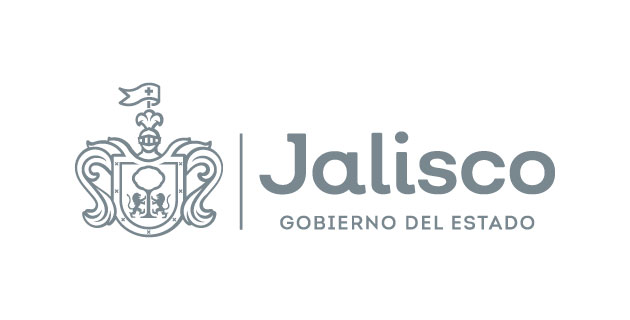 GOBIERNO DEL ESTADO DE JALISCOORGANISMO PÚBLICO DESCENTRALIZADO SERVICIOS DE SALUD JALISCO
BASESLICITACIÓN PÚBLICA LOCAL LCCC-004-2021“SERVICIOS DE LIMPIEZA GENERAL PARA HOSPITALES, CENTROS DE SALUD Y EDIFICIOS ADMINISTRATIVOS DEPENDIENTES DEL ORGANISMO PÚBLICO DESCENTRALIZADO SERVICIOS DE SALUD JALISCO”De conformidad con lo previsto por el artículo 134 de la Constitución Política de los Estados Unidos Mexicanos; el artículo 69 numeral 3, de la Ley Orgánica del Poder Ejecutivo del Estado de Jalisco, los artículos 1, 2 y 3 de la Ley del Organismo Público Descentralizado Servicios de Salud Jalisco; los artículos 1, 2, 3, 4 punto 1 fracciones II, III, IV, V, VI, 23, 24, 25, 26 fracción II, 34, 35, 37, 49 numeral 1 y 2, 50, 51 52, 54, 55 fracción II, 56, 59, 60, 61 numeral 1, 62, 63, 69, 76, 84, 85 y 86 de la Ley de Compras Gubernamentales, Enajenaciones y Contratación de Servicios del Estado de Jalisco y sus Municipios; los artículos 1, 2, 3, 4, 5, 6, 13, 40, 51 y 54 de su Reglamento; los artículos 1, 2, 5, 10, 11, 12 fracción III, 14, 15, 16, 17, 18, 19, 21, 22, 23, 24, 25, 26, 27, 28 y demás correspondientes de las Normas, Políticas y Lineamientos de Adquisiciones, Arrendamientos y Servicios de la Entidad Paraestatal Organismo Público Descentralizado Servicios de Salud Jalisco; los artículos 1, 15 y 17 de la Ley de Austeridad y Ahorro del Estado de Jalisco y sus Municipios, y demás ordenamientos aplicables, el Organismo Público Descentralizado Servicios de Salud Jalisco, con domicilio en la calle Dr. Baeza Alzaga número 107, Colonia Centro, C.P. 44100, en la ciudad de Guadalajara, Jalisco; CONVOCA a las Personas Físicas y/o Jurídicas interesadas en participar en el procedimiento de LICITACIÓN PÚBLICA LOCAL LCCC-004-2021, para la contratación del “SERVICIOS DE LIMPIEZA GENERAL PARA HOSPITALES, CENTROS DE SALUD Y EDIFICIOS ADMINISTRATIVOS DEPENDIENTES DEL ORGANISMO PÚBLICO DESCENTRALIZADO SERVICIOS DE SALUD JALISCO”, en lo subsecuente PROCEDIMIENTO DE CONTRATACIÓN, el cual cuenta con suficiencia presupuestal y se llevará a cabo con recurso Estatal, y de conformidad a lo establecido en las siguientes:B A S E SPara los fines de estas BASES, se entenderá por:CALENDARIO DE ACTIVIDADES(ACTOS)ESPECIFICACIONES.El objeto del presente procedimiento es para llevar a cabo la contratación del “SERVICIOS DE LIMPIEZA GENERAL PARA HOSPITALES, CENTROS DE SALUD Y EDIFICIOS ADMINISTRATIVOS DEPENDIENTES DEL ORGANISMO PÚBLICO DESCENTRALIZADO SERVICIOS DE SALUD JALISCO”, conforme a las características señaladas en el Anexo 1. Carta de Requerimientos Técnicos, adjunto a las presentes BASES. Las propuestas deberán ser entregadas de manera presencial de acuerdo con el CALENDARIO DE ACTIVIDADES en el DOMICILIO citado en el mismo.El ÁREA REQUIRENTE será la encargada de la vigilancia de la correcta realización de los servicios, y será quien dará seguimiento al cumplimiento de las obligaciones, condiciones y requisitos establecidos en estas BASES y el Anexo 1. Carta de Requerimientos Técnicos.PLAZO, LUGAR Y CONDICIONES DE ENTREGA.La realización de los servicios, objeto de este PROCEDIMIENTO DE CONTRATACIÓN deberá ser conforme a las características señaladas en el Anexo 1. Carta de Requerimientos Técnicos.Las obligaciones derivadas del presente procedimiento correrán a partir de la notificación del FALLO y bajo la estricta responsabilidad del PROVEEDOR, quien se asegurará de la prestación del servicio hasta su correcta recepción, a entera satisfacción por parte del ORGANISMO, considerando que los servicios objeto de esta LICITACIÓN se tendrán que brindar dentro del período comprendido del 04 de febrero de 2021 al 01 de septiembre de 2021.Se considerará que el PROVEEDOR ha entregado los servicios, objeto de este PROCEDIMIENTO DE CONTRATACIÓN, una vez que en la(s) factura(s) correspondiente(s) se plasme el sello y firma de la persona que recibe los servicios, del titular del ÁREA REQUIRENTE y/o del Director inmediato superior de éste, mismos que forman parte del ORGANISMO.PAGO.El PROVEEDOR que resulte Adjudicado deberá facturar los servicios a nombre del ORGANISMO, debiendo cumplir con los requisitos fiscales establecidos por la legislación en la materia, con el Impuesto al Valor Agregado desglosado y especificando con exactitud la cantidad de servicios con su precio unitario únicamente con dos decimales, en apego a lo establecido en el CONTRATO o pedido respectivo.Para el caso de servicios, el PROVEEDOR tendrá la obligación de solicitar una cita con el responsable del ÁREA REQUIRENTE y acudir en la fecha y hora establecida por el área correspondiente con la impresión de su factura y el soporte documental que acredite la prestación del servicio. El responsable del ÁREA REQUIRENTE, misma que se señala en estas BASES, plasmará su nombre y firma en la factura y en cada hoja del soporte documental, para validar que los servicios recibidos cumplen con las características, requisitos y especificaciones solicitadas en el Anexo 1. Carta de Requerimientos Técnicos, además solicitará al mismo el oficio de entera satisfacción.Después de conseguir la o las firmas respectivas en la(s) factura(s), el PROVEEDOR tendrá la obligación de solicitar una cita con el director inmediato superior del ÁREA REQUIRENTE y acudir en la fecha y hora establecida por el área correspondiente con la impresión de su factura, y con el soporte documental cuando se trate de servicios. El director inmediato superior del ÁREA REQUIRENTE, misma que se señala en estas BASES, plasmará su nombre y firma en la factura, y en el soporte documental cuando se trate de servicios, como visto bueno para acreditar que el o los bienes o servicio(s) recibidos cumplen a entera satisfacción con las características, requisitos y especificaciones solicitadas en el Anexo 1. Carta de Requerimientos Técnicos.Una vez que el PROVEEDOR tenga firmada la factura, y el soporte documental cuando se trate de servicios, el mismo tendrá la obligación de entregar dichos documentos al responsable del ÁREA REQUIRENTE, acompañados de impresión del XML de dicha factura, formato de verificación de comprobante fiscal, PDF y XML en formato electrónico generado por el SAT en USB, copia de la asignación presupuestal del proceso, copia del pedido y/o caratula del Contrato respectivo, original de la entrada de almacén, incorporación patrimonial u hoja de consumo duradero(cuando sea el caso y según corresponda), copia del estado de cuenta en el que se puedan apreciar con claridad los datos bancarios del PROVEEDOR y copia de la garantía de cumplimiento de obligaciones (cuando sea el caso).El ÁREA REQUIRENTE entregará toda la documentación señalada en el punto anterior anexando el formato denominado “solicitud para la glosa y trámite de pago”.Las áreas de la Dirección de Recursos Financieros del Organismo procesarán el expediente (factura y soporte documental) y le darán trámite de pago.El ORGANISMO efectuará pagos parciales en Moneda Nacional y dentro de los 30 días hábiles siguientes a la correcta presentación del expediente en el área de glosa del ORGANISMO. El pago se realizará mediante transferencia vía electrónica, a la cuenta bancaria que el PROVEEDOR Adjudicado proporcione al ORGANISMO por escrito.Vigencia de precios.La PROPOSICIÓN presentada por los LICITANTES, será bajo la condición de precios fijos hasta la total entrega de los servicios. Al presentar su PROPUESTA en la presente Licitación, los PARTICIPANTES dan por aceptada esta condición. OBLIGACIONES DE LOS PARTICIPANTES.Contar con la capacidad administrativa, fiscal, financiera, legal, técnica y profesional para atender el requerimiento en las condiciones solicitadas.Presentar al momento del Registro para el Acto de Presentación y Apertura de Propuestas, el Manifiesto de Personalidad adjunto a estas BASES, con firma autógrafa, así como la copia de la Identificación Oficial Vigente de la persona que vaya a realizar la entrega del sobre cerrado.Presentar todos los documentos y anexos solicitados en el numeral 9 de las presentes BASES, ya que son parte integral de la PROPUESTA, para todos los efectos legales a que haya lugar, a excepción de los documentos opcionales.En caso de resultar adjudicado, si el PARTICIPANTE se encontrara dado de baja o no registrado en el RUPC, como lo establece el artículo 17 de la LEY, deberá realizar su alta en los términos del artículo 27 del REGLAMENTO, a partir de la notificación de adjudicación. Este requisito es factor indispensable para la celebración del CONTRATO. La Dirección de Padrón de Proveedores determinará si su giro está incluido en el ramo de bienes o servicios que participa. En caso de no cumplir con lo anterior, no podrá celebrarse CONTRATO alguno con dicho PARTICIPANTE y de resultar conveniente, se celebrará con el segundo lugar o se iniciará un nuevo PROCEDIMIENTO DE CONTRATACIÓN.Para efectos de inscripción o actualización del registro, los interesados deberán cumplir con los requisitos señalados en el artículo 20 de la LEY, así como los referidos en los artículos 20, 21 y 22 de su REGLAMENTO; para ello deberán de acudir a la Dirección de Padrón de Proveedores dependiente de la Secretaría de Administración.En caso de resultar adjudicado, deberá de suscribir el CONTRATO en los formatos, términos y condiciones que la Dirección Jurídica del ORGANISMO establezca, mismo que atenderá en todo momento a las presentes BASES, el Anexo 1. Carta de Requerimientos Técnicos, Junta Aclaratoria y la PROPUESTA del Adjudicado.JUNTA ACLARATORIA.Los licitantes que estén interesados en participar en el proceso de Licitación tendrán que presentar sus solicitudes de aclaración y manifiesto de interés en participar a través de los campos que están previstos en el formulario denominado “Solicitud de Aclaraciones” y el PARTICIPANTE tendrá que enviarlas al correo electrónico luisfrancisco.lopez@jalisco.gob.mx en formato Word establecido de conformidad al formato, en la fecha y horario establecido en el CALENDARIO DE ACTIVIDADES de las presentes BASES, de conformidad con los artículos 62 numeral 4, 63 y 70 de la LEY, 63, 64 y 65 de su REGLAMENTO.Las solicitudes de aclaración deberán plantearse de manera clara y concisa, además de estar directamente vinculadas con los puntos contenidos en la CONVOCATORIA, sus BASES y su Anexo 1. Carta de Requerimientos Técnicos, indicando el numeral o punto específico con el cual se relaciona. Las solicitudes que no cumplan con los requisitos señalados podrán ser desechadas a criterio de la CONVOCANTE.Serán atendidas únicamente las solicitudes de aclaración que se hayan recibido en el tiempo y forma establecidos, sin embargo, en el Acto de Junta de Aclaraciones, los asistentes podrán formular cuestionamientos que no hayan sido plasmados en el documento entregado de forma previa, sin embargo, la CONVOCANTE no tendrá obligación de plasmas las respuesta a éstos en el acta correspondiente, a no ser que, a su juicio, las respuestas otorgadas sean de trascendencia para la CONVOCATORIA y sus anexos.El registro para asistir al ACTO DE JUNTA ACLARATORIA se llevará a cabo de conformidad con la fecha y horario establecido en el CALENDARIO DE ACTIVIDADES de las presentes BASES en el DOMICILIO del ORGANISMO.El ACTO DE JUNTA ACLARATORIA se llevará a cabo de conformidad con la fecha y horario establecido en el CALENDARIO DE ACTIVIDADES de las presentes BASES en el DOMICILIO del ORGANISMO, donde se dará respuesta a las preguntas recibidas.Las aclaraciones o la ausencia de ellas y los acuerdos tomados en el acto serán plasmados en el ACTO DE JUNTA ACLARATORIA, la cual será parte integral de la presente CONVOCATORIA para los efectos legales a los que haya lugar.VISITA DE VERIFICACIÓN.Para este proceso de contratación NO APLICARÁ la visita de verificación.VISITA DE CAMPO.Para este proceso de contratación, se tendrá que realizar visita de campo en cada una de las unidades médicas señaladas en la tabla del Anexo 1. Carta de requerimiento técnicos.CARACTERÍSTICAS DE LA PROPUESTA.De conformidad con los artículos 64 y 65 de la LEY, el PARTICIPANTE deberá presentar su Propuesta Técnica y Económica mecanografiada o impresa, debidamente firmada, dirigida al ORGANISMO en la que debe constar el desglose de cada uno de los servicios que está ofertando y que la CONVOCANTE solicita contratar. Todas y cada una de las hojas de la PROPUESTA elaborada por el PARTICIPANTE, deberán presentarse firmadas de forma autógrafa por el titular o su Representante legal. Todos los documentos que integren la PROPUESTA deberán presentarse, dentro de un sobre cerrado en forma inviolable el cual deberá contener en su portada la fecha, nombre del PARTICIPANTE (Razón Social) y número del PROCEDIMIENTO DE CONTRATACIÓN. Los documentos no deberán estar alterados, tachados y/o enmendados.No se aceptarán opciones, el PARTICIPANTE deberá presentar una sola PROPUESTA.La PROPUESTA deberá estar dirigida al Organismo Público Descentralizado Servicios de Salud Jalisco y realizarse con estricto apego a las necesidades planteadas por la CONVOCANTE en las presentes BASES, de acuerdo con los servicios y especificaciones requeridas en el Anexo 1. Carta de Requerimientos Técnicos.La oferta se presentará en Moneda Nacional con los precios unitarios, I.V.A. y demás impuestos que en su caso correspondan desglosados. La PROPUESTA económica deberá considerar para los cálculos aritméticos únicamente dos decimales. La PROPUESTA deberá incluir todos los costos involucrados, por lo que no se aceptará ningún costo extra o precios condicionados.El PARTICIPANTE en su PROPUESTA podrá ofertar características superiores a los solicitados, lo cual deberá sustentarse documentalmente y deberá ser corroborado por el ÁREA REQUIRENTE en su dictamen técnico.Toda la documentación elaborada por el PARTICIPANTE deberá redactarse en español. Únicamente podrán presentarse certificaciones, folletos, catálogos y/o cualquier tipo de documento informativo en el idioma original, adjuntando traducción simple al español.El Anexo 2. Propuesta Técnica se requiere en formato digital en versión .doc y .pdf; el Anexo 3. Propuesta Económica se requiere en formato digital en versión .xlsx y .pdf; y los documentos solicitados en los Anexos 5, 8, 9 y 10, se requieren en versión .pdf, todo lo anterior almacenado en una memoria USB.La falta de alguna de estas características será causal de desechamiento de la PROPUESTA del PARTICIPANTE.Características adicionales de las PROPUESTAS.Para facilitar en el Acto de Apertura la revisión de los documentos requeridos, se sugiere que éstos sean integrados en una carpeta de tres argollas conteniendo:Índice que haga referencia al número de hojas y orden de los documentos.Hojas simples de color que separen cada sección de la propuesta en la que se mencione de qué sección se trata.Los documentos originales que se exhiban con carácter devolutivo y por lo tanto no deban perforarse, presentarse dentro de micas. El no presentarlos dentro de la mica, exime de responsabilidad a la Unidad Centralizada de Compras de ser firmados y/o foliados.Las hojas foliadas en el orden solicitado, por ejemplo: 1/3, 2/3, 3/3.Sin grapas ni broches Baco.La PROPUESTA deberá presentarse en los términos de los formatos establecidos en los Anexos 2. Propuesta Técnica y 3. Propuesta Económica.La falta de alguna de las características adicionales de la PROPUESTA no será causal de desechamiento de la PROPUESTA del PARTICIPANTE.EstratificaciónEn los términos de lo previsto por el apartado 1 del Artículo 68 de la LEY, con el objeto de fomentar la participación de las micro, pequeñas y medianas empresas en los procedimientos de adquisición y arrendamiento de bienes muebles, así como la contratación de servicios que realicen las dependencias y Entidades de la Administración Pública Estatal, se deberá considerar el rango del PARTICIPANTE atendiendo a lo siguiente: MUESTRAS FÍSICAS. Para este PROCEDIMIENTO DE CONTRATACIÓN NO se requieren muestras físicas.  PRESENTACIÓN Y APERTURA DE PROPUESTAS. Presentación y apertura de propuestas técnicas y económicas.Este acto se llevará a cabo de conformidad a la fecha y horario establecidos en el CALENDARIO DE ACTIVIDADES de las presentes BASES, en el domicilio del ORGANISMO en la calle Dr. Baeza Alzaga No. 107 Colonia Centro Guadalajara, Jalisco, de conformidad con lo señalado en artículo 64 de la Ley de Compras Gubernamentales, Enajenaciones y Contratación de Servicios del Estado de Jalisco y sus Municipios.  
Los PARTICIPANTES que concurran en el Acto, deberán entregar con firma autógrafa el Manifiesto de Personalidad, adjunto a estas BASES, junto a una copia de su Identificación Oficial Vigente, así como firmar un registro de conformidad con la fecha y horario establecido en el CALENDARIO DE ACTIVIDADES de las presentes BASES para dejar constancia de su asistencia, y en el cual deberán anotar su nombre completo, número de su Identificación Oficial vigente, Razón Social de la empresa y hora de registro. De cualquier PARTICIPANTE que no se haya registrado en tiempo y forma, no se tomará en cuenta su PROPUESTA.EL SOBRE QUE INTEGRA LA PROPUESTA TÉCNICA y ECONÓMICA deberá contener la documentación siguiente impresa en papel membretado de la empresa y FIRMADO CADA ANEXO POR EL REPRESENTANTE LEGAL (OBLIGATORIO):Anexo 2. Propuesta Técnica. Anexo 3. Propuesta económica.Anexo 4. Carta de Proposición.Manifiesto libre bajo protesta de decir verdad de contar con la capacidad administrativa, fiscal, financiera, legal, técnica y profesional para atender el requerimiento en las condiciones solicitadas.Anexo 5. Acreditación o documentos que lo acredite.Presentar copia vigente del RUPC (en caso de contar con él).Presentar copia simple legible del pago del impuesto estatal sobre erogaciones por remuneraciones al trabajo de máximo 60 días de antigüedad (impuesto del 2% sobre nómina), y original para su cotejo.Tratándose de Personas Morales, deberá presentar, además:Original, solo para cotejo (se devolverá al término del acto) y copia simple legible de la Acta Constitutiva de la Sociedad, y en su caso, de las actas donde conste en su caso, la prórroga de la duración de la sociedad, último aumento o reducción de su Capital Social; el cambio de su Objeto Social, la transformación o fusión de la Sociedad; de conformidad con lo señalado en los artículos 182 y 194 de la Ley General de Sociedades Mercantiles.Original solo para cotejo (se devolverá al término del acto) y copia simple legible del Poder Notarial o instrumento correspondiente del Representante Legal, en el que se le otorguen facultades para actos de administración; tratándose de Poderes Especiales, se deberá señalar en forma específica la facultad para participar en licitaciones o firmar contratos con el Gobierno.Los documentos referidos en los numerales A y B deben estar inscritos en el Registro Público de la Propiedad y del Comercio, cuando proceda, en términos del artículo 21 del Código de Comercio.Copia simple y ordenada (Asambleas Extraordinarias, etc.) de la documentación con la que acredite la Personería Jurídica de su representante.Constancia de Registro Federal de Contribuyentes.Comprobante de domicilio no mayor a 2 meses de antigüedad a la fecha de la presentación de Propuestas Técnicas y Económicas, a nombre de la razón social del PARTICIPANTE.Tratándose de Personas Físicas, deberá presentar, además:Original de Acta de Nacimiento, misma que se quedará en el expediente.Constancia de Registro Federal de Contribuyentes.Comprobante de domicilio no mayor a 2 meses de antigüedad a la fecha de la presentación de Propuestas Técnicas y Económicas, a nombre de la razón social del PARTICIPANTE.Anexo 6. Declaración de Integridad y NO COLUSIÓN de proveedores.Anexo 7. Estratificación. Obligatorio solo para PARTICIPANTES MiPyME.Anexo 8 Copia legible de la Opinión de Cumplimiento en sentido positivo de sus obligaciones fiscales emitido por el SAT, con una vigencia no mayor a 30 días contados a partir de la entrega de la propuesta, conforme al código fiscal de la federación y las reglas de la resolución miscelánea fiscal para el 2021.Anexo 9 Copia legible de Opinión de Cumplimiento de Obligaciones Fiscales en Materia de Seguridad Social.Anexo 10. El proveedor deberá presentar original o copia certificada de su Identificación Oficial Vigente, dentro del sobre que contenga las propuestas técnica y económica, para su cotejo (se devolverá al término del acto) y copia simple legible.Anexo 11. Carta compromiso donde el PARTICIPANTE se obliga a tener el personal necesario en cada una de las “Unidades Médicas” señaladas en el ANEXO 1 a partir de la vigencia del contrato objeto de esta Licitación.Anexo 12. Carta compromiso donde el PARTICIPANTE se obliga a que el personal que contrate tendrá la obligación de atender con calidad y calidez al USUARIO que acuda a las unidades del ORGANISMO mencionadas en el ANEXO 1.Anexo 13. Carta bajo protesta de decir verdad mediante la cual el PARTICIPANTE manifieste que cuenta con la infraestructura administrativa, financiera, humana y técnica para prestar el servicio objeto del PROCESO conforme a las condiciones y especificaciones solicitadas en las respectivas bases de licitación.Anexo 14. Manual donde describa el procedimiento utilizado por el PARTICIPANTE para dar servicio en áreas hospitalarias, firmado por su representante legal, señalando la relación de productos de limpieza y desinfección a utilizar en estas áreas (sólo para los que participen en la partida 1).Anexo 15. Carta compromiso donde el PARTICIPANTE se obliga a capacitar a su personal conforme a formato DC-2, presentación del plan y programa de capacitación y adiestramiento.Anexo 16. Fotografía o folleto ilustrativo de los uniformes y equipo que portará su personal en las diferentes áreas del servicio, incluyendo uniforme para áreas quirúrgicas.Anexo 17. Copias simples y originales o copias certificadas, para cotejo, de los certificados de cumplimiento de las Normas Mexicanas NMX-CC-9001-IMNC-2015 y NMX-SSA-14001-IMNC-2015, considerando que para el caso particular de la partida 1, el alcance de dichos certificados será cuando mínimo el de Limpieza de ambientes hospitalarios.Anexo 18. Manuales de traslape para el inicio del proyecto.Anexo 19. Fichas técnicas de los productos señalados en el apartado C “LISTA DE PRODUCTOS A UTILIZAR” del anexo 1, (CARTA DE REQUERIMIENTOS TÉCNICOS)Anexo 20. Carta bajo protesta de decir verdad mediante la cual el PARTICIPANTE manifieste que deberá acreditar que cuenta con la infraestructura necesaria y que el personal tiene la capacidad suficiente para resolver los asuntos y contingencias relacionados con el contrato, mediante la presentación de un currículo empresarial, donde se describa la organización.Anexo 21. Presentar constancias de participación en un curso de limpieza o desinfección de ambientes hospitalarios, o similar, otorgado por la Secretaria de Salud, de cuando menos 6 elementos, para acreditar que el participante cuenta con las competencias mínimas necesarias para llevar a cabo el servicio (sólo para los que participen en la partida 1).Anexo 22. Presentar como mínimo un contrato con instituciones públicas o privadas en el que el objeto sea similar a la partida o partidas por las que participe, celebrado en el Estado de Jalisco con un máximo de doce meses de anterioridad a la fecha del acto de presentación y apertura de propuestas. Para el caso particular de la partida 1, el contrato tendrá que tener por objeto la desinfección o la limpieza de ambientes hospitalarios, para comprobar que el participante efectivamente puede realizar el trabajo, con la intención de que sean combatidas de manera adecuada las IAAS. Si el licitante participa en ambas partidas, tendrá que presentar un contrato por partida.Anexo 24. Formato libre a través del cual el PROVEEDOR se compromete a entregar la garantía de cumplimiento, señalada en el punto 20 de las BASES, de conformidad con lo establecido en el Anexo 23.La falta de cualquiera de los documentos anteriormente descritos será motivo de desechamiento de la PROPUESTA del PARTICIPANTE.Este acto se llevará de la siguiente manera:A este Acto deberá asistir un Representante de la empresa y presentar con firma autógrafa el Manifiesto de Personalidad adjunto a estas BASES, así como una copia de su Identificación Oficial vigente (pasaporte, credencial para votar con fotografía, cédula profesional o cartilla del servicio militar); Los PARTICIPANTES que concurran al Acto firmarán un registro para dejar constancia de su asistencia.Los PARTICIPANTES registrados entregarán su PROPUESTA en sobre cerrado en forma inviolable;En el momento en que se indique, los PARTICIPANTES ingresarán a la sala, llevándose a cabo la declaración oficial de Apertura del Acto;Se mencionará los PARTICIPANTES presentes;Se procederá a la apertura del sobre con las PROPUESTAS, verificando la documentación solicitada en el numeral 9 de las presentes BASES, sin que ello implique la evaluación de su contenido;Los PARTICIPANTES darán lectura al total de su oferta económica con el I.V.A. incluido; Cuando menos dos de los integrantes del COMITÉ asistentes y dos de los PARTICIPANTES presentes (primero y el último de la hoja de registro, cuando aplique), rubricaran la primera hoja de los documentos solicitados en el numeral 9 de estas “BASES”;Todos los documentos presentados se integrarán al expediente del proceso y quedarán en poder de la CONVOCANTE para su análisis, constancia de los actos y posterior FALLO.Si por cualquier causa el COMITÉ no cuente con quorum legal para sesionar en la fecha establecida para el acto de Presentación y Apertura de Propuestas, o se deba suspender la sesión por causas justificadas, se solicitará a los PARTICIPANTES que hayan comparecido, que procedan al registro y a la entrega de los sobres con sus PROPUESTAS, firmándose éstos en su presencia por al menos dos miembros del COMITÉ, quedando a resguardo del Secretario del COMITÉ junto con la lista de asistencia, bajo su más estricta responsabilidad, y hasta el momento de su apertura, debiéndose proceder a la apertura de los sobres en la Sesión inmediata siguiente, para lo cual se notificará a los PARTICIPANTES el día y hora en que se celebrará.Criterios para la evaluación de las PROPUESTAS y la adjudicación.El Presente PROCEDIMIENTO DE CONTRATACIÓN, será adjudicado a uno o varios PARTICIPANTES, por PARTIDA. Para la evaluación se procederá conforme a lo señalado en el apartado 2 del Artículo 66 de la LEY, en los “Procedimientos de Licitación Pública” y en el artículo 69 de su REGLAMENTO, en donde se aceptarán las ofertas que cumplan con los requerimientos establecidos en este procedimiento y cubran las características técnicas establecidas en el Anexo 1. Carta de Requerimientos Técnicos.Se establece como criterio de evaluación el “Binario”, mediante el cual sólo se Adjudica a quien cumpla con los requisitos establecidos por la CONVOCANTE (PROPUESTA TÉCNICA) y oferte el precio más bajo (PROPUESTA ECONÓMICA), considerando los criterios establecidos en la propia LEY, en este supuesto, la CONVOCANTE evaluará al menos las dos PROPUESTAS cuyo precio resulte ser más bajo y de no resultar estas solventes, se evaluarán las que les sigan en precio. Para lo cual será indispensable cumplir con los requisitos especificados en el Anexo 1. Carta de Requerimientos Técnicos.  9.2.1 CRITERIOS DE PREFERENCIA, EMPATE Y PRECIOS NO CONVENIENTEDe acuerdo con el apartado 1 del artículo 68 de la LEY, el ORGANISMO o el COMITÉ, según sea el caso, podrán distribuir la adjudicación de los bienes o servicios entre los PROVEEDORES empatados, bajo los criterios señalados en el apartado 2 del artículo 49 y 68 de la LEY y de conformidad a lo dispuesto en el artículo 70 de su REGLAMENTO.Para aplicar los criterios de preferencia señalados en el artículo 49 de la LEY, la diferencia de precios deberá analizarse respecto de las mismas partidas en cada una de las proposiciones, y no por el total de estas.Para determinar el precio no conveniente o no aceptable se aplicará lo establecido en el artículo 69 apartado 1, fracción III de la LEY, en relación con su correlativo 69, segundo párrafo de su REGLAMENTO.ACLARACIÓN DE LAS PROPUESTAS.El Director de Recursos Materiales o el funcionario que éste designe, podrá solicitar aclaraciones relacionadas con las PROPUESTAS, a cualquier PARTICIPANTE por el medio que disponga, con fundamento en lo previsto en el artículo 69 apartado 6 de la LEY. COMUNICACIÓN.Salvo lo dispuesto en el párrafo que antecede, desde la Apertura de las Propuestas y hasta el momento de la notificación de la Adjudicación, los PARTICIPANTES no se podrán poner en contacto con la CONVOCANTE, para tratar cualquier aspecto relativo a la evaluación de su PROPUESTA. Cualquier intento por parte de un PARTICIPANTE de ejercer influencia sobre la CONVOCANTE para la evaluación o adjudicación, dará lugar a que se deseche su PROPUESTA.DESECHAMIENTO DE PROPUESTAS DE LOS PARTICIPANTES.La CONVOCANTE en aras de la evaluación técnica, a través del COMITÉ, desechará total o parcialmente las PROPUESTAS de los PARTICIPANTES que incurran en cualquiera de las siguientes situaciones:Se encuentren en alguno de los casos previstos por el Artículo 52 de la LEY, o se compruebe su incumplimiento o mala calidad como PROVEEDOR del Gobierno del Estado, y las sanciones aplicadas con motivo de su incumplimiento se encuentren en vigor.Si incumple con cualquiera de los requisitos solicitados en las presentes BASES y sus anexos.Si un socio o administrador forma parte de dos o más de las empresas PARTICIPANTES, o forma parte de alguna empresa a la que se le haya cancelado o suspendido el registro en el Padrón.Cuando la propuesta presentada no esté firmada por la persona legalmente facultada para ello.La falta de cualquier documento solicitado. La presentación de datos falsos.Cuando de diversos elementos se advierta la posible existencia de arreglo entre los PARTICIPANTES para elevar los precios objeto del presente PROCEDIMIENTO DE CONTRATACIÓN.Si se acredita que al PARTICIPANTE que corresponda se le hubieren rescindido uno o más contratos por causas imputables al mismo y/o las sanciones aplicadas con motivo de incumplimiento se encuentren en vigor.Si el “PARTICIPANTE” no demuestra tener capacidad administrativa, fiscal, financiera, legal, técnica, de producción o distribución adecuada para atender el requerimiento de los servicios en las condiciones solicitadas.Si las ofertas presentadas no se realizan con estricto apego a las necesidades mínimas planteadas por la CONVOCANTE en las presentes BASES, de acuerdo con la descripción de las especificaciones y servicios requeridos.Cuando el PARTICIPANTE se niegue a que le practiquen visitas de verificación o inspección por parte de la CONVOCANTE, en caso de que ésta decida realizar visitas.SUSPENSIÓN O CANCELACIÓN DEL PROCEDIMIENTO DE CONTRATACIÓN.La CONVOCANTE a través del COMITÉ, podrá cancelar o suspender parcial o totalmente el PROCEDIMIENTO DE CONTRATACIÓN, de acuerdo con las causales que se describen en el apartado 3 del artículo 71 de la LEY y en los artículos, 74, 75 y 76 de su REGLAMENTO o los supuestos que a continuación se señalan:Por caso fortuito o fuerza mayor o cuando ocurran razones de interés general.Cuando se advierta que las BASES difieren de las especificaciones de los servicios que se pretenden contratar.Si se presume o acredita la existencia de irregularidades.Si ninguna de las ofertas propuestas en este PROCEDIMIENTO DE CONTRATACIÓN, aseguran al Gobierno del Estado de Jalisco las mejores condiciones disponibles para la adjudicación de los servicios materia de este PROCEDIMIENTO DE CONTRATACIÓN, por resultar superiores a los del mercado o ser inferiores a tal grado que la CONVOCANTE presuma que ninguno de los PARTICIPANTES podrá cumplir con el suministro de estos.Por orden escrita debidamente fundada y motivada o por resolución firme de autoridad judicial; por la CONTRALORÍA con motivo de inconformidades; así como por la DIRECCIÓN, en los casos en que tenga conocimiento de alguna irregularidad.En caso de que el PROCEDIMIENTO DE CONTRATACIÓN sea suspendido o cancelado se avisará a todos los PARTICIPANTES.DECLARACIÓN DE PROCEDIMIENTO DE CONTRATACIÓN DESIERTO.La CONVOCANTE a través del COMITÉ, podrá declarar parcial o totalmente desierto el PROCEDIMIENTO DE CONTRATACIÓN de conformidad con el artículo 71, apartado 1 de la “LEY” o los supuestos que a continuación se señalan:Cuando no se reciba ninguna PROPUESTA en el Acto de Presentación y Apertura de Propuestas.Cuando ninguna de las PROPUESTAS cumpla con todos los requisitos solicitados en estas BASES.Si a criterio de la Dirección de Recursos Materiales ninguna de las PROPUESTAS cubre los elementos que garanticen al Gobierno del Estado las mejores condiciones.Si la oferta del PARTICIPANTE que pudiera ser objeto de adjudicación excede el presupuesto autorizado para este PROCEDIMIENTO DE CONTRATACIÓN.Si después de efectuada la evaluación técnica y económica no sea posible adjudicar a ningún PARTICIPANTE.NOTIFICACIÓN DEL FALLO O RESOLUCIÓN.La notificación del FALLO o RESOLUCIÓN será dentro de los veinte días naturales siguientes al Acto de Presentación y Apertura de Propuestas, de acuerdo con lo establecido en el apartado 1 del artículo 69 de la LEY; se dará a conocer la RESOLUCIÓN del presente procedimiento en el ORGANISMO ubicado en la calle Dr. Baeza Alzaga No. 107, Colonia Centro, Guadalajara, Jalisco, donde se les entregará una copia de ésta, además, a través de la página web del ente y se fijará un ejemplar del ACTA DE FALLO en los estrados del ORGANISMO durante un periodo mínimo de 10 días naturales, así mismo se notificará vía correo electrónico al proveedor que resulte adjudicado, siendo de la exclusiva responsabilidad del PROVEEDOR el acudir a enterarse de su contenido.La notificación del FALLO o RESOLUCIÓN podrá diferirse o anticiparse en los términos del artículo 65 fracción III de la LEY.Con la notificación del FALLO o RESOLUCIÓN por el que se adjudica el CONTRATO, las obligaciones derivadas de éste serán exigibles de conformidad al artículo 77 numeral 1 de la LEY.FACULTADES DEL COMITÉ.El COMITÉ resolverá cualquier situación no prevista en estas BASES y tendrá las siguientes facultades:Dispensar defectos de las PROPUESTAS, cuya importancia en sí no sea relevante, siempre que exista la presunción de que el PARTICIPANTE no obró de mala fe.Rechazar PROPUESTAS cuyo importe sea de tal forma inferior, que la CONVOCANTE considere que el PARTICIPANTE no podrá prestar los servicios, por lo que incurrirá en incumplimiento.Si al revisar las propuestas existiera error aritmético y/o mecanográfico, se reconocerá el resultado correcto y el importe total será el que resulte de las correcciones realizadas.Cancelar, suspender o declarar desierto el procedimiento.Verificar todos los datos y documentos proporcionados en la PROPUESTA correspondiente, y si se determina que por omisión o dolo el PARTICIPANTE, no estuviera en posibilidad de cumplir con lo solicitado en estas BASES y sus anexos, el COMITÉ podrá adjudicar al PARTICIPANTE que hubiera obtenido el segundo lugar de acuerdo con la evaluación que se practique a las PROPUESTAS presentadas o convocar a un nuevo PROCEDIMIENTO DE CONTRATACIÓN si así lo considera conveniente.Solicitar el apoyo a cualquiera de las áreas técnicas del gobierno del estado, con el fin de emitir su RESOLUCIÓN;Realizar las aclaraciones pertinentes respecto a lo establecido en las presentes BASES; y Demás descritas en el artículo 24 de la LEY.De conformidad con los artículos 23, 24 y 31 de la LEY, las consultas, asesorías, análisis opinión, orientación y RESOLUCIONES que son emitidas por el COMITÉ DE CONTRATACIÓN son tomadas considerando única y exclusivamente la información, documentación y dictámenes que lo sustenten o fundamente y que son presentados por parte de los PARTICIPANTES y Servicios Públicos a quienes corresponda, siendo de quien los presenta la responsabilidad de su revisión, acciones, veracidad, faltas u omisiones en su contenido.FIRMA DEL CONTRATO.El PARTICIPANTE adjudicado se obliga a proporcionar la documentación que le sea requerida, además firmar el CONTRATO en un plazo de 1 a 05 días hábiles contados a partir de la fecha de la publicación y notificación del FALLO, conforme al numeral 15 de las presentes BASES. Una vez firmado en su totalidad se le proporcionará un ejemplar, previa entrega de las garantías de cumplimiento del CONTRATO, esto de conformidad con el artículo 76 de la LEY. El CONTRATO podrá ser modificado de acuerdo con lo establecido en los artículos 80 y 81 de la LEY.La persona que deberá acudir a la firma del CONTRATO será el Representante Legal que se encuentre registrado como tal en el padrón de proveedores, acreditando su personalidad jurídica mediante original de su Identificación Oficial vigente (cartilla, pasaporte, cédula profesional o credencial para votar con fotografía).El CONTRATO deberá suscribirse en los formatos, términos y condiciones que determine la Dirección Jurídica del ORGANISMO, mismo que corresponderá en todo momento a lo establecido en las presentes BASES, el Anexo 1. Carta de Requerimientos Técnicos, el Acta de la Junta Aclaratoria, el Fallo y la PROPUESTA del PROVEEDOR adjudicado.Si el interesado no firma el CONTRATO por causas imputables al mismo, el ORGANISMO por conducto del COMITÉ, sin necesidad de un nuevo procedimiento, deberá adjudicar el CONTRATO al PARTICIPANTE que haya obtenido el segundo lugar, siempre que la diferencia en precio con respecto a la proposición inicialmente adjudicada no sea superior a un margen del diez por ciento (10%). En caso de que hubiera más de un PARTICIPANTE que se encuentre dentro de ese margen, se les convocará a una nueva sesión en donde podrán mejorar su oferta económica y se adjudicará a quien presente la de menor precio.De resultar conveniente se podrá cancelar e iniciar un nuevo PROCEDIMIENTO DE CONTRATACIÓN.VIGENCIA DEL CONTRATO.El CONTRATO a celebrarse con el PARTICIPANTE que resulte adjudicado en el presente PROCEDIMIENTO, tendrá una vigencia del 04 de febrero de 2021 al 01 de septiembre de 2021.Para el tiempo de entrega de los servicios objeto de esta LICITACIÓN el licitante deberá considerar lo establecido en el punto 2 de la presente CONVOCATORIA, mismo que podrá prorrogarse conforme a lo previsto en el artículo 80 de la LEY.ANTICIPO.Para el presente PROCEDIMIENTO DE CONTRATACIÓN no se otorgará anticipo.GARANTÍAS.En caso de que el monto total del CONTRATO incluyendo el I.V.A., sea superior a $50,000.00 M.N. (Cincuenta mil pesos 00/100 moneda nacional), el PROVEEDOR deberá entregar una garantía del 10% (diez por ciento) del monto total del CONTRATO con el I.V.A. incluido, para responder por el cumplimiento de las obligaciones establecidas en las presentes BASES y en el CONTRATO respectivo, de conformidad a la normatividad vigente, la entrega de la garantía será en un plazo máximo de 03 días naturales contados a partir de la fecha de emisión y publicación del FALLO.La garantía a instrumentarse deberá ser a través de fianza, que deberá ser expedida por afianzadora nacional y contener el texto del Anexo 23 (fianza del 10% del cumplimiento del CONTRATO) a favor de la Organismo Público Descentralizado Servicios de Salud Jalisco, previsto en el artículo 76 fracción IX y 84 de la LEY. Dichas garantías deberán constituirse en Moneda Nacional y estarán en vigor a partir de la fecha del CONTRATO, pudiendo ser exigibles en cualquier tiempo, en la cual, la Compañía Afianzadora se deberá sujetar a la Competencia de los Tribunales del Primer Partido Judicial del Estado de Jalisco, así como aceptar el afianzamiento en caso de que se otorgue alguna prórroga a su fiado, o se celebre acuerdo modificatorio al CONTRATO principal con éste, sin necesidad de que se notifique a la afianzadora las prórrogas que en su caso se otorguen al fiado.SANCIONES.Se podrá cancelar el CONTRATO y podrá hacerse efectiva la garantía de cumplimiento de CONTRATO en lo dispuesto en el artículo 116 de la LEY, en los siguientes casos:Cuando el PROVEEDOR no cumpla con alguna de las obligaciones estipuladas en el CONTRATO.Cuando hubiese transcurrido el plazo adicional que se concede a los PROVEEDORES, para corregir las causas de rechazos que en su caso se efectúen.En caso de entregar productos o servicios con especificaciones diferentes a las ofertadas, el ORGANISMO considerará estas variaciones como un acto doloso y será razón suficiente para hacer efectiva la garantía de cumplimiento de CONTRATO y la cancelación total del pedido y/o CONTRATO, aun cuando el incumplimiento sea parcial e independientemente de los procedimientos legales que se originen.En caso de rescisión del CONTRATO por parte del ORGANISMO por cualquiera de las causas previstas en las presentes BASES o en el CONTRATO.DE LA PENALIZACIÓN POR ATRASO EN LA ENTREGA. En caso de que el PROVEEDOR tenga atraso en la entrega de los servicios por cualquier causa que no sea derivada del ORGANISMO, se le aplicará una pena convencional de conformidad a la siguiente tabla:DEL RECHAZO Y DEVOLUCIONES. En caso de que los servicios prestados por el PROVEEDOR sean defectuosos, faltos de calidad en general, no se presente con elementos capacitados, o no cumpla con las diferentes especificaciones solicitadas el ORGANISMO podrá rechazarlos, en caso de haberse realizado el pago, el PROVEEDOR se obliga devolver las cantidades pagadas con los intereses correspondientes, aplicando una tasa equivalente al interés legal sobre el monto a devolver, lo anterior sin perjuicio de que se pueda hacer efectiva la Garantía señalada en el numeral 20 de las presentes BASES, y ejercerse las acciones correspondientes por daños y perjuicios.DE LA OPINIÓN POSITIVA DE LA OBLIGACIONES FISCALES (SAT).El PARTICIPANTE deberá presentar el documento actualizado donde el Servicio de Administración Tributaria (SAT) emita una opinión positiva de cumplimiento de Obligaciones Fiscales, la cual podrá obtenerse por Internet en la página del SAT, en la opción “Mi portal”, con la Clave de Identificación Electrónica Fortalecida.Lo anterior, se solicita de conformidad con los términos de la disposición 2.1.39. de la resolución Miscelánea Fiscal para 2021, publicada en el Diario Oficial de la Federación.Dicho documento se deberá presentar en sentido positivo y será verificado el código QR contenido en el documento, para lo cual el PARTICIPANTE deberá cerciorarse de que la impresión del mismo sea legible para llevar a cabo la verificación. Las inconsistencias en este punto serán motivo de desechamiento de la PROPUESTA del PARTICIPANTE.DE LA OPINIÓN POSITIVA DE LAS OBLIGACIONES FISCALES EN MATERIA DE SEGURIDAD SOCIAL (IMSS).El PARTICIPANTE deberá presentar la opinión del cumplimiento de obligaciones Fiscales en materia de Seguridad Social, o en su caso deberá presentar el documento del cual se desprenda que no cuenta con trabajadores dados de alta, en cualquier caso, el documento deberá ser emitido por el Instituto Mexicano del Seguro Social. Las inconsistencias en este punto serán motivo de desechamiento de la PROPUESTA del PARTICIPANTE. INCONFORMIDADES.Se dará curso al procedimiento de inconformidad conforme a lo establecido por los artículos 91 y 92 de la LEY.DERECHOS DE LOS PARTICIPANTES Y PROVEEDORES.Inconformarse en contra de los actos de la LICITACIÓN, su cancelación y la falta de formalización del CONTRATO en términos de los artículos 90 a 109 de la LEY;Tener acceso a la información relacionada con la CONVOCATORIA, igualdad de condiciones para todos los interesados en participar y que no sean establecidos requisitos que tengan por objeto o efecto limitar el proceso de competencia y libre concurrencia.Derecho al pago en los términos pactados en el CONTRATO, o cuando no se establezcan plazos específicos dentro de los veinte días naturales siguientes a partir de la entrega de la factura respectiva, previa entrega de los servicios o prestación de los servicios en los términos del CONTRATO de conformidad con el artículo 87 de la LEY;Solicitar el procedimiento de conciliación ante cualquier diferencia derivada del cumplimiento del CONTRATO o pedidos en términos de los artículos 110 a 112 de la LEY;Denunciar cualquier irregularidad o queja derivada del PROCEDIMIENTO ante el órgano correspondiente.Guadalajara, Jalisco; 19 de enero del 2021.LICITACIÓN PÚBLICA LOCAL LCCC-004-2021“SERVICIOS DE LIMPIEZA GENERAL PARA HOSPITALES, CENTROS DE SALUD Y EDIFICIOS ADMINISTRATIVOS DEPENDIENTES DEL ORGANISMO PÚBLICO DESCENTRALIZADO SERVICIOS DE SALUD JALISCO”RELACIÓN DE ANEXOSSOLICITUD DE ACLARACIONESLICITACIÓN PÚBLICA LOCAL LCCC-004-2021“SERVICIOS DE LIMPIEZA GENERAL PARA HOSPITALES, CENTROS DE SALUD Y EDIFICIOS ADMINISTRATIVOS DEPENDIENTES DEL ORGANISMO PÚBLICO DESCENTRALIZADO SERVICIOS DE SALUD JALISCO”LICITACIÓN PÚBLICA LOCAL LCCC-004-2021“SERVICIOS DE LIMPIEZA GENERAL PARA HOSPITALES, CENTROS DE SALUD Y EDIFICIOS ADMINISTRATIVOS DEPENDIENTES DEL ORGANISMO PÚBLICO DESCENTRALIZADO SERVICIOS DE SALUD JALISCO”MANIFIESTO DE PERSONALIDADGuadalajara Jalisco, a ___ de ____ del 2021.ORGANISMO PÚBLICO DESCENTRALIZADOSERVICIOS DE SALUD JALISCOPRESENTE.AT’N: L. C. P. Gildardo Flores FregosoDirector de Recursos MaterialesDeclaro bajo protesta de decir verdad, que cuento con las facultades suficientes para intervenir en el Acto de Presentación y Apertura de Proposiciones y presentar la propuesta en sobre cerrado (a nombre propio/a nombre de mi representada) en mi carácter de (persona física/representante legal/apoderado) asimismo, manifiesto que (no me encuentro/mi representada no se encuentra) en ninguno de los supuestos establecidos en el artículo 52 de la Ley de Compras Gubernamentales, Enajenaciones y Contratación de Servicios del Estado de Jalisco y sus Municipios.LA PRESENTACIÓN DE ESTE DOCUMENTO ES DE CARÁCTER OBLIGATORIO. SIN ÉL NO SE PODRÁ PARTICIPAR NI ENTREGAR PROPUESTA ALGUNA ANTE LA UNIDAD CENTRALIZADA DE COMPRAS, de conformidad con el artículo 59, numeral 1 párrafos VI y VIII de la Ley de Compras Gubernamentales, Enajenaciones y Contratación de Servicios del Estado de Jalisco y sus Municipios.Nota: en caso de no ser el representante legal, este documento fungirá como Carta Poder simple, por lo que la figura de la persona que asista será la de “Apoderado”, y en cuyo caso, este documento deberá ser firmado también por el Representante Legal.ATENTAMENTE________________________________Nombre y firma del Participante o Representante Legal del mismo.ATENTAMENTE___________________________________Nombre y firma de quien recibe el poderANEXO 1.LICITACIÓN PÚBLICA LOCAL LCCC-004-2021“SERVICIOS DE LIMPIEZA GENERAL PARA HOSPITALES, CENTROS DE SALUD Y EDIFICIOS ADMINISTRATIVOS DEPENDIENTES DEL ORGANISMO PÚBLICO DESCENTRALIZADO SERVICIOS DE SALUD JALISCO”CARTA DE REQUERIMIENTOS TÉCNICOSANEXO 1.CARTA DE REQUERIMIENTOS TÉCNICOSCARTA DE REQUERIMIENTOS TÉCNICOS*Se tendrá que realizar visita de campo en cada una de las unidades médicas señaladas en las tablas anteriores.APARTADO A“SUPERVISIÓN”A fin de garantizar a la “CONVOCANTE” el buen desarrollo del servicio, el “PROVEEDOR” ganador deberá nombrar un responsable de la operación, (jefe de servicios) y el número necesario de supervisión de servicios (supervisores), a efecto de dar solución inmediata a la problemática que se presente con respecto al servicio que se brinda y siempre deberá estar localizable, a través de servicio de telefonía celular. De igual manera el “PROVEEDOR’’ deberá especificar por escrito, la forma en que hará la supervisión de los servicios prestados. El supervisor asignado y personal de la “CONVOCANTE” llevarán a cabo reuniones periódicas, con el propósito de que sea de su conocimiento, las evaluaciones emitidas y poder hacer las aclaraciones que se consideren pertinentes.El personal que realice la función de supervisor deberá ser personal capacitado y con experiencia en este tipo de trabajo y realizará las siguientes actividades: Organizar rutinas de trabajo Verificar que éstas se lleven a cabo con prontitud y eficiencia Proporcionar al personal todo lo necesario para el buen desarrollo de su trabajo. Ser el canal de comunicación entre el personal, las “UNIDADES” y su empresa. APARTADO B“CONSIDERACIONES INDISPENSABLES ACERCA DE LA PLANTILLA DE PERSONAL”PERFIL REQUERIDO PARA EL PERSONALEDAD PARA EL PERSONAL:De 18 a 58 AñosSEXO Y ESTADO CIVIL:IndistintoESCOLARIDAD:Primaria terminada debidamente comprobable. EXPERIENCIAExperiencia en el ramo de Aseo y Desinfección en Ambientes Hospitalarios y Aseo común según el caso.FORMACIÓNActitud de servicioHABILIDADES ESENCIALESCompromisoRespeto.ResponsabilidadFUNCIONESRealizar sus actividades con empeño y esmero, con el propósito de mantener limpias y en condiciones higiénicas todas las instalaciones, equipos, bienes muebles e inmuebles propiedad de la “CONVOCANTE”, durante los 365 días del año, dentro de los horarios establecidos por los turnos de trabajo.Todos los elementos deberán estar debidamente, uniformados, entrenados y capacitados. Se deberán considerar las “UNIDADES” que requieran el servicio de lunes a Domingo, durante la vigencia del contrato incluyendo días festivos.La plantilla de personal siempre deberá estar completa en cuanto al número de elementos requeridos por partida; si algún elemento faltara, el “PROVEEDOR” se deberá sustituir dentro del término de tres horas máximo.El personal deberá aceptar las políticas y reglamentos internos de cada “UNIDAD” en donde se proporcione el servicio.Los elementos podrán ser femeninos o masculinos, salvo en los casos específicos en que la “UNIDAD” así lo requiera. El “PROVEEDOR” deberá proporcionar a los elementos que contrate para prestar el servicio, todas las prestaciones de ley y deberá, cuando la “CONVOCANTE” se lo requiera, presentar la documentación que así lo acredite. Puntos que se deberán de tomar en cuenta para este proceso:El “PROVEEDOR” deberá de proporcionar en cantidad el número del personal suficiente para realizar el 100% de las actividades de Aseo que se estipulan en las presentes bases de Licitación y en los horarios establecidos por cada unidad hospitalaria y Centro de Salud para tal efecto, teniendo la facultad la “CONVOCANTE” de modificar dichos horarios de acuerdo con sus necesidades.Requerimientos de presentación del personal del prestador de servicio.Debidamente identificables con la portación de su gafete personal visible, uniforme completo y uso correcto del mismo, incluido el calzado de seguridad, cuando así lo establezca la normatividad aplicable en la materia. Capacitados para la función encomendada. Tener un alto sentido de responsabilidad.Buena presentación.Cumplir estrictamente con las normas y medidas de seguridad e higiene, así como los estándares de calidad de servicio establecidos por SSJ.La “CONVOCANTE” a través del departamento de Servicios Generales, verificará diariamente al personal del “PROVEEDOR” que le preste sus  servicios, que estén debidamente identificados a través de su uniforme, con gafete personal que este visible a los usuarios, con el equipo de seguridad requerido, que cuenten con los utensilios en buenas condiciones, así como la aplicación de los productos o materiales que el “PROVEEDOR” les proporcionará para efectuar con calidad e higiene su trabajo, en el entendido que de detectar  alguna irregularidad al respecto se hará acreedor a las sanciones correspondientes, acorde a la metodología de evaluación.Al inicio del contrato el “PROVEEDOR” tendrá la obligación de presentar la documentación correspondiente al registro patronal ante el IMSS, así como del registro de todos y cada uno del personal a su cargo que preste sus servicios en las instalaciones de la “CONVOCANTE”, si no presenta dicha documentación será motivo suficiente para iniciar el proceso de rescisión.Será requisito indispensable que cada trabajador del “PROVEEDOR” se encuentre registrado en el I.M.S.S. y su clave correspondiente deberá estar plasmada en el gafete señalado en el punto anterior, ya que se llevaran a cabo revisiones en cada jornada de trabajo.El “PROVEEDOR” tendrá la obligación de entregar a la “CONVOCANTE” copia del pago mensual que se deberá de efectuar al I.M.S.S. que, de no entregarlo, le será retenido el pago, teniendo para dicha entrega 5 días hábiles para hacerlo. El salario diario integrado de inscripción ante el IMSS e INFONAVIT tendrá que ser de conformidad al mercado laboral vigente y de acuerdo con la actividad a desarrollar, con la finalidad de evitar rotación de personal. La “CONVOCANTE” podrá solicitar al “PROVEEDOR” del servicio la presencia de alguno de sus trabajadores subordinados, para dar seguimiento a algún incidente en que se vean involucrados los mismos o para lo que designe la “CONVOCANTE”.El “PROVEEDOR” del servicio deberá manifestar por escrito que su personal no tiene antecedentes penales, pudiendo la “CONVOCANTE” en el momento en que lo requiera, a través del departamento de Servicios Generales, solicitar las constancias correspondientes, así mismo la “CONVOCANTE” podrá solicitar se realicen los exámenes antidopaje a los elementos proporcionados por el “PROVEEDOR”, quien deberá entregar a la “CONVOCANTE” de manera discreta los resultados. El “PROVEEDOR” deberá acreditar que cuenta con los certificados de cumplimiento de las Normas Mexicanas NMX-CC-9001-IMNC-2015 y NMX-SSA-14001-IMNC-2015, por lo que deberá presentar copias simples y originales o copias certificadas, para cotejo de los mismos, dentro de la carpeta que contenga su propuesta técnica, y para el caso particular de la partida 1, el alcance de dichos certificados será cuando mínimo el de Limpieza de ambientes hospitalarios.El “PROVEEDOR” deberá presentar los manuales de traslape para el inicio del proyecto.APARTADO C“LISTA DE PRODUCTOS A UTILIZAR”Deberá presentar dentro de su propuesta técnica las fichas técnicas de los productos siguientes:Detergente en polvo uso general.Aromatizante - Líquido concentrado para crear un ambiente agradable y fresco. Desincrustante de baños.Limpiador/protector líquido degradable para lavar cristales y espejos multiusos.Desincrustante de sarro. Limpiador germicida.Desinfectante liquido germicida deodorizante que elimine como mínimo 99.9% de actividad microbiana en un periodo máximo de 5 minutos, en una concentración máxima de 250 mg/l, debe contener un mínimo de 1.6% de akyl dimetyl benzyl (60% C14, 30% C16, 5% C12, 5% C18) como ingrediente activo y/o una solución lista para ser usada con una concentración de 1.5% de H2O2 y 0.0015% de iones de plata, misma que deberá contar con Patente.Limpiador/protector en aerosol, para limpieza de todas las superficies cromadas tales como: llaves, chapas, tuberías, etc. Limpiador líquido desengrasante para eliminar la grasa acumulada en pisos, paredes y toda clase de superficie lavable.Desinfectante líquido germicida y deodorizante para pisos, lavabos, tarjas, paredes, para liberar de gérmenes toda superficie lavable, así como la desinfección de estas.Para las áreas de comedores o cocinas, se requerirá, adicionalmente, lo siguiente:1.    Abrillantador líquido limpiador/protector. Para limpieza de todas las superficies cromadas como son: patas de mesas, llaves, chapas, etc.2.    Producto limpiador líquido desengrasante para eliminar las grasas acumuladas en pisos, paredes, cubiertas y toda clase de superficies lavables, biodegradables.APARTADO D “REQUISITOS ADICIONALES”El participante deberá acreditar que cuenta con la infraestructura necesaria y que el personal tenga la capacidad suficiente para resolver los asuntos y contingencias relacionados con el contrato. Lo cual se realizará con la presentación de un currículo empresarial, donde se describa la organización. Para el caso de la partida 1, se deberá acreditar que se cuenta con las competencias mínimas necesarias para llevar a cabo el servicio, mediante constancias de participación en un curso de limpieza o desinfección de ambientes hospitalarios, o similar, otorgado por la Secretaria de Salud, de cuando menos 6 elementos. El no cumplir con este requisito será causa de desechamiento de la propuesta del licitante. Deberá presentar cuando menos 1 contrato con instituciones públicas o privadas en el que el objeto sea similar a la partida o partidas por las que participe, celebrado en el Estado de Jalisco con un máximo de doce meses de anterioridad a la fecha del acto de presentación y apertura de propuestas. Para el caso particular de la partida 1, el contrato tendrá que tener por objeto la desinfección o la limpieza de ambientes hospitalarios, para comprobar que el participante efectivamente puede realizar el trabajo, con la intención de que sean combatidas de manera adecuada las IAAS.---------------------------------------------FIN DEL ANEXO 1-----------------------------------------------ANEXO 2.LICITACIÓN PÚBLICA LOCAL LCCC-004-2021“SERVICIOS DE LIMPIEZA GENERAL PARA HOSPITALES, CENTROS DE SALUD Y EDIFICIOS ADMINISTRATIVOS DEPENDIENTES DEL ORGANISMO PÚBLICO DESCENTRALIZADO SERVICIOS DE SALUD JALISCO”Guadalajara Jalisco, a ___ de ____ de 2021.PROPUESTA TÉCNICANOTA: Se deberá realizar el desglose a detalle del Anexo1. Carta de requerimientos técnicos cumpliendo con lo requerido en el mismo en formato libre.En caso de ser Adjudicado ofreceré servicios en los términos y condiciones del presente Anexo, la Orden de Compra y/o Contrato, la Convocatoria y las modificaciones que se deriven de las Aclaraciones del presente procedimiento.Seré responsable por los defectos, vicios ocultos o falta de calidad en general de los servicios por cualquier otro incumplimiento en que puedan incurrir en los términos de la orden de compra y contrato. ATENTAMENTE______________________________Nombre y firma del Participante o Representante Legal del mismo.ANEXO 3.LICITACIÓN PÚBLICA LOCAL LCCC-004-2021“SERVICIOS DE LIMPIEZA GENERAL PARA HOSPITALES, CENTROS DE SALUD Y EDIFICIOS ADMINISTRATIVOS DEPENDIENTES DEL ORGANISMO PÚBLICO DESCENTRALIZADO SERVICIOS DE SALUD JALISCO”Guadalajara Jalisco, a ___ de ____ del 2021.PROPUESTA ECONÓMICACANTIDAD CON LETRA:TIEMPO DE ENTREGA: (De no señalar fecha específica, el Licitante deberá señalar si el número de días son hábiles o naturales, tomando en cuenta que estos se contarán a partir de la suscripción del contrato en caso de resultar adjudicado CONDICIONES DE PAGO:(De solicitar anticipo establecer el porcentaje)(De solicitar pagos parciales, deberá especificar el monto de cada parcialidad contra entrega y entera satisfacción del organismo).Declaro bajo protesta de decir verdad que los precios cotizados son bajo la condición de precios fijos hasta la total prestación de los servicios o entrega de los bienes y que los precios incluyen todos los costos involucrados y se presentan en moneda nacional con los impuestos desglosados. Manifiesto que los precios cotizados en la presente propuesta serán los mismos en caso de que la Dirección de Recursos Materiales y/o el COMITÉ según corresponda opte por realizar ajustes al momento de adjudicar de forma parcial los bienes o servicios objeto de este PROCEDIMIENTO DE CONTRATACIÓN.ATENTAMENTE___________________________Nombre y firma del Participante o Representante Legal del mismo.ANEXO 4.LICITACIÓN PÚBLICA LOCAL LCCC-004-2021“SERVICIOS DE LIMPIEZA GENERAL PARA HOSPITALES, CENTROS DE SALUD Y EDIFICIOS ADMINISTRATIVOS DEPENDIENTES DEL ORGANISMO PÚBLICO DESCENTRALIZADO SERVICIOS DE SALUD JALISCO”CARTA DE PROPOSICIÓNGuadalajara Jalisco, a ___ de ____ del 2021.ORGANISMO PÚBLICO DESCENTRALIZADOSERVICIOS DE SALUD JALISCOPRESENTE.AT’N: L. C. P. Gildardo Flores FregosoDirector de Recursos MaterialesEn atención al procedimiento de la LICITACIÓN PÚBLICA LOCAL LCCC-004-2021 al “SERVICIOS DE LIMPIEZA GENERAL PARA HOSPITALES, CENTROS DE SALUD Y EDIFICIOS ADMINISTRATIVOS DEPENDIENTES DEL ORGANISMO PÚBLICO DESCENTRALIZADO SERVICIOS DE SALUD JALISCO”, (En lo subsecuente PROCEDIMIENTO DE CONTRATACIÓN), el suscrito (nombre del firmante) en mi calidad de Representante Legal de (Nombre del Participante), manifiesto bajo protesta de decir verdad que:Que cuento con facultades suficientes para suscribir la propuesta en el presente PROCEDIMIENTO DE CONTRATACIÓN, así como para la firma y presentación de los documentos y el contrato que se deriven de éste, a nombre y representación de (Persona Física o Jurídica). Así mismo, manifiesto que cuento con número de PROVEEDOR (XXXXXXXXXXXX) y con Registro Federal de Contribuyentes (XXXXXXXXX), y en su caso me comprometo a realizar los trámites de registro y actualización ante el Padrón de proveedores en los términos señalados en las presentes BASES, para la firma del contrato que llegare a celebrarse en caso de resultar adjudicado.Que mi representada señala (o “que señalo”) como domicilio para todos los efectos legales a que haya lugar la finca marcada con el número xx de la calle xx, de la colonia XXXXXXXXXXXXX, de la ciudad de xx, C.P. XXXXX, teléfono xx, fax xxxx y correo electrónico XXXXXX.Que he leído, revisado y analizado con detalle todas las condiciones de las BASES del presente PROCEDIMIENTO DE CONTRATACIÓN, las especificaciones correspondientes y el juego de Anexos que me fueron proporcionados por el Organismo Público Descentralizado Servicios de Salud Jalisco, obligándome a cumplir con lo estipulado en cada uno de ellos y/o acatar las aclaraciones realizadas por las áreas técnicas del presente procedimiento.Que mi representante entregará (o “Que entregaré”) los bienes y/o servicios a que se refiere el presente Procedimiento de Licitación de acuerdo con las especificaciones y condiciones requeridas en las BASES de este PROCEDIMIENTO DE CONTRATACIÓN, con los precios unitarios señalados en mi propuesta económica. Que se han formulado cuidadosamente todos y cada uno de los precios unitarios que se proponen, tomando en consideración las circunstancias previsibles que puedan influir sobre ellos. Dichos precios se presentan en moneda nacional e incluyen todos los cargos directos e indirectos que se originen en la elaboración de los bienes y/o servicios hasta su recepción total por parte del Gobierno del Estado.Manifiesto que los precios cotizados en la presente propuesta serán los mismos en caso de que la Dirección General de Abastecimientos opte por realizar ajustes al momento de adjudicar de forma parcial los bienes o servicios objeto de este PROCEDIMIENTO DE CONTRATACIÓN.En caso de resultar favorecidos, nos comprometemos (O “me comprometeré) a firmar el contrato en los términos señalados en las BASES del presente PROCEDIMIENTO DE CONTRATACIÓN.Que mi representante no se encuentra (o “Que no me encuentro”) en alguno de los supuestos del artículo 52 de la Ley de Compras Gubernamentales, Enajenaciones y Contratación de Servicios del Estado de Jalisco y sus Municipios, y tampoco en las situaciones previstas para el DESECHAMIENTO DE LAS PROPUESTAS DE LOS PARTICIPANTES que se indican en las BASES del presente PROCEDIMIENTO DE CONTRATACIÓN.Mi representada señala (o “Que señalo”) como domicilio para todos los efectos legales a que haya lugar la finca marcada con el número ______ de la calle _____, de la colonia ____, de la ciudad de ______, C.P. ______, teléfono ______, fax ______ y correo electrónico _______@_______; solicitándoles y manifestando mi conformidad de que todas las notificaciones que se tengan que practicar y aún las personales, se me hagan por correo electrónico en la cuenta anteriormente señalada, sujetándome a lo que establecen los artículos 106 y 107 del Código de Procedimientos Civiles del Estado de Jalisco, aplicado supletoriamente, para que la autoridad estatal lleve a cabo las notificaciones correspondientes.Que por mí o a través de interpósita persona, me abstendré de adoptar conductas, para que los servidores públicos, induzcan o alteren las evaluaciones de las cotizaciones, el resultado del procedimiento, u otros aspectos que otorguen condiciones más ventajosas con relación a los demás Oferentes.ATENTAMENTE_____________________________Nombre y firma del Participante o Representante Legal del mismo
ANEXO 5.LICITACIÓN PÚBLICA LOCAL LCCC-004-2021“SERVICIOS DE LIMPIEZA GENERAL PARA HOSPITALES, CENTROS DE SALUD Y EDIFICIOS ADMINISTRATIVOS DEPENDIENTES DEL ORGANISMO PÚBLICO DESCENTRALIZADO SERVICIOS DE SALUD JALISCO”Guadalajara Jalisco, a ___ de ____ del 2021.ACREDITACIÓNORGANISMO PÚBLICO DESCENTRALIZADOSERVICIOS DE SALUD JALISCOPRESENTE.AT’N: L. C. P. Gildardo Flores FregosoDirector de Recursos MaterialesYo, (nombre), manifiesto bajo protesta de decir verdad, que los datos aquí asentados son ciertos y han sido verificados, manifiesto que no me encuentro inhabilitado por resolución de autoridad competente alguno, así como que cuento con facultades suficientes para suscribir la cotización y comprometerme en el Procedimiento de la LICITACIÓN PÚBLICA LOCAL LCCC-004-2021, así como con los documentos que se deriven de éste, a nombre y representación de (persona física o moral).ATENTAMENTE_________________________Nombre y firma del Licitante o Representante Legal ANEXO 6.LICITACIÓN PÚBLICA LOCAL LCCC-004-2021“SERVICIOS DE LIMPIEZA GENERAL PARA HOSPITALES, CENTROS DE SALUD Y EDIFICIOS ADMINISTRATIVOS DEPENDIENTES DEL ORGANISMO PÚBLICO DESCENTRALIZADO SERVICIOS DE SALUD JALISCO” DECLARACIÓN DE INTEGRIDAD Y NO COLUSIÓN DE PROVEEDORES.Guadalajara Jalisco, a ___ de ____ del 2021.ORGANISMO PÚBLICO DESCENTRALIZADOSERVICIOS DE SALUD JALISCOPRESENTE.AT’N: L. C. P. Gildardo Flores FregosoDirector de Recursos MaterialesEn cumplimiento con los requisitos establecidos en el presente PROCEDIMIENTO DE CONTRATACIÓN para la LICITACIÓN PÚBLICA LOCAL LCCC-004-2021, para la “SERVICIOS DE LIMPIEZA GENERAL PARA HOSPITALES, CENTROS DE SALUD Y EDIFICIOS ADMINISTRATIVOS DEPENDIENTES DEL ORGANISMO PÚBLICO DESCENTRALIZADO SERVICIOS DE SALUD JALISCO”, por medio del presente manifiesto bajo protesta de decir verdad que por sí mismos o a través de interpósita persona, el PROVEEDOR (persona física o moral), a quien represento, se abstendrá de adoptar conductas, para que los servidores públicos de la Dirección de Recursos Materiales del Organismo Público Descentralizado Servicios de Salud Jalisco y/o Unidad Centralizada de Compras, induzcan o alteren la evaluaciones de las proposiciones, el resultado del procedimiento u otros aspectos que otorguen condiciones más ventajosas con relación a los demás PARTICIPANTES, así como la celebración de acuerdos colusorios.A su vez manifiesto no encontrarme dentro de los supuestos establecidos en el artículo 52 de la Ley de Compras Gubernamentales, Enajenaciones y Contratación de Servicios del Estado de Jalisco y sus Municipios, además manifiesto no encontrarme en alguno de los supuestos de conflicto de interés que prevé el artículo 49, fracción IX de la Ley General de Responsabilidades Administrativas.ATENTAMENTE_________________________Nombre y firma del Licitante o Representante Legal ANEXO 7.LICITACIÓN PÚBLICA LOCAL LCCC-004-2021“SERVICIOS DE LIMPIEZA GENERAL PARA HOSPITALES, CENTROS DE SALUD Y EDIFICIOS ADMINISTRATIVOS DEPENDIENTES DEL ORGANISMO PÚBLICO DESCENTRALIZADO SERVICIOS DE SALUD JALISCO”ESTRATIFICACIÓN Guadalajara Jalisco, a __ de ____ del 2021.ORGANISMO PÚBLICO DESCENTRALIZADOSERVICIOS DE SALUD JALISCOPRESENTE.AT’N: L. C. P. Gildardo Flores FregosoDirector de Recursos MaterialesMe refiero al procedimiento de la LICITACIÓN PÚBLICA LOCAL LCCC-004-2021, en el que mí representada, la empresa _________ (2) ________, participa a través de la presente proposición.Al respecto y de conformidad con lo dispuesto por el numeral 1 del artículo 68 de la Ley, MANIFIESTO BAJO PROTESTA DE DECIR VERDAD que mi representada está constituida conforme a las leyes mexicanas, con Registro Federal de Contribuyentes _________(3)________, y asimismo que considerando los criterios (sector, número total de trabajadores y ventas anuales) establecidos en el Acuerdo por el que se establece la estratificación de las micro, pequeñas y medianas empresas, publicado en el Diario Oficial de la Federación el 30 de junio de 2009, mi representada tiene un Tope Máximo Combinado de _________(4)________, con base en lo cual se estratifica como una empresa _________(5)________.De igual forma, declaro que la presente manifestación la hago teniendo pleno conocimiento de que la omisión, simulación o presentación de información falsa, en el artículo 69 de la Ley General de Responsabilidades Administrativas, sancionable por los artículos 116, 117 y 118 de la “LEY”, y los diversos numerales 155 al 161 de su REGLAMENTO, así como en términos de lo dispuesto por el artículo 81 de la Ley General de Responsabilidades Administrativas.ATENTAMENTE_________________________Nombre y firma del Licitante o Representante Legal Llenar los campos conforme aplique tomando en cuenta los rangos previstos en el Acuerdo antes mencionado.ANEXO 8.LICITACIÓN PÚBLICA LOCAL LCCC-004-2021“SERVICIOS DE LIMPIEZA GENERAL PARA HOSPITALES, CENTROS DE SALUD Y EDIFICIOS ADMINISTRATIVOS DEPENDIENTES DEL ORGANISMO PÚBLICO DESCENTRALIZADO SERVICIOS DE SALUD JALISCO”ARTÍCULO 32-DGuadalajara Jalisco, a ___ de ___ del 2021.ORGANISMO PÚBLICO DESCENTRALIZADOSERVICIOS DE SALUD JALISCOPRESENTE.AT’N: L. C. P. Gildardo Flores FregosoDirector de Recursos MaterialesNombre completo), en mi carácter de Representante Legal de la empresa (Nombre de la Empresa), manifiesto estar al corriente de con mis obligaciones fiscales, por lo que anexo la Constancia de opinión positiva del cumplimiento de obligaciones Fiscales, documento vigente expedido por el SAT, conforme a lo establecido en el Artículo 32-D, del Código Fiscal de la Federación.ATENTAMENTE_________________________Nombre y firma del Licitante o Representante Legal ANEXO 9.LICITACIÓN PÚBLICA LOCAL LCCC-004-2021“SERVICIOS DE LIMPIEZA GENERAL PARA HOSPITALES, CENTROS DE SALUD Y EDIFICIOS ADMINISTRATIVOS DEPENDIENTES DEL ORGANISMO PÚBLICO DESCENTRALIZADO SERVICIOS DE SALUD JALISCO”CUMPLIMIENTO OBLIGACIONES IMSSGuadalajara Jalisco, a ___ de _____ del 2021.ORGANISMO PÚBLICO DESCENTRALIZADOSERVICIOS DE SALUD JALISCOPRESENTE.AT’N: L. C. P. Gildardo Flores FregosoDirector de Recursos Materiales(Nombre completo), en mi carácter de Representante Legal de la empresa (Nombre de la Empresa), manifiesto estar al corriente de mis obligaciones fiscales en materia de Seguridad Social, por lo que anexo la Constancia de opinión positiva de cumplimiento de obligaciones en materia de Seguridad Social, documento vigente expedido el IMSS, de conformidad al acuerdo acdo.sa1.hct.101214/281.p.dir, publicada en el Diario Oficial de la Federación el día 27 de febrero de 2015.ATENTAMENTE_________________________Nombre y firma del Licitante o Representante Legal 
ANEXO 10.LICITACIÓN PÚBLICA LOCAL LCCC-004-2021“SERVICIOS DE LIMPIEZA GENERAL PARA HOSPITALES, CENTROS DE SALUD Y EDIFICIOS ADMINISTRATIVOS DEPENDIENTES DEL ORGANISMO PÚBLICO DESCENTRALIZADO SERVICIOS DE SALUD JALISCO”IDENTIFICACIÓN OFICIAL VIGENTE DE LA PERSONA FÍSICA O DEL REPRESENTANTE LEGAL DE LA PERSONA MORAL QUE FIRMA LA PROPOSICIÓN.Guadalajara Jalisco, a ___ de ___ del 2021.ANVERSOANVERSOREVERSONombre, Cargo y Firma del Representante LegalANEXO 11.LICITACIÓN PÚBLICA LOCAL LCCC-004-2021“SERVICIOS DE LIMPIEZA GENERAL PARA HOSPITALES, CENTROS DE SALUD Y EDIFICIOS ADMINISTRATIVOS DEPENDIENTES DEL ORGANISMO PÚBLICO DESCENTRALIZADO SERVICIOS DE SALUD JALISCO”CARTA COMPROMISO DONDE SE OBLIGA A TENER EL PERSONAL NECESARIO EN CADA UNA DE LAS “UNIDADES MÉDICAS”Guadalajara Jalisco, a __ de ____ del 2021.ORGANISMO PÚBLICO DESCENTRALIZADOSERVICIOS DE SALUD JALISCOPRESENTE.AT’N: Lic. L. C. P. Gildardo Flores FregosoDirector de Recursos MaterialesEn cumplimiento con los requisitos establecidos en el presente PROCEDIMIENTO DE CONTRATACIÓN de la LICITACIÓN PÚBLICA LOCAL LCCC-004-2021 para la “SERVICIOS DE LIMPIEZA GENERAL PARA HOSPITALES, CENTROS DE SALUD Y EDIFICIOS ADMINISTRATIVOS DEPENDIENTES DEL ORGANISMO PÚBLICO DESCENTRALIZADO SERVICIOS DE SALUD JALISCO”. Carta compromiso donde el PARTICIPANTE se obliga a tener el personal necesario en cada una de las “Unidades Médicas” señaladas en el ANEXO 1 a partir de la vigencia del contrato objeto de esta Licitación.ATENTAMENTE_________________________Nombre y firma del Licitanteo Representante LegalANEXO 12.LICITACIÓN PÚBLICA LOCAL LCCC-004-2021“SERVICIOS DE LIMPIEZA GENERAL PARA HOSPITALES, CENTROS DE SALUD Y EDIFICIOS ADMINISTRATIVOS DEPENDIENTES DEL ORGANISMO PÚBLICO DESCENTRALIZADO SERVICIOS DE SALUD JALISCO”CARTA COMPROMISO DONDE SE OBLIGA A QUE EL PERSONAL QUE CONTRATE TENDRÁ LA OBLIGACIÓN DE ATENDER CON CALIDAD Y CALIDEZ AL USUARIOGuadalajara Jalisco, a __ de ____ del 2021.ORGANISMO PÚBLICO DESCENTRALIZADOSERVICIOS DE SALUD JALISCOPRESENTE.AT’N: Lic. L. C. P. Gildardo Flores FregosoDirector de Recursos MaterialesEn cumplimiento con los requisitos establecidos en el presente PROCEDIMIENTO DE CONTRATACIÓN de la LICITACIÓN PÚBLICA LOCAL LCCC-004-2021 para la “SERVICIOS DE LIMPIEZA GENERAL PARA HOSPITALES, CENTROS DE SALUD Y EDIFICIOS ADMINISTRATIVOS DEPENDIENTES DEL ORGANISMO PÚBLICO DESCENTRALIZADO SERVICIOS DE SALUD JALISCO”. Carta compromiso donde el PARTICIPANTE se obliga a que el personal que contrate tendrá la obligación de atender con calidad y calidez al USUARIO que acuda a las unidades del ORGANISMO mencionadas en el ANEXO 1.ATENTAMENTE_________________________Nombre y firma del Licitanteo Representante LegalANEXO 13.LICITACIÓN PÚBLICA LOCAL LCCC-004-2021“SERVICIOS DE LIMPIEZA GENERAL PARA HOSPITALES, CENTROS DE SALUD Y EDIFICIOS ADMINISTRATIVOS DEPENDIENTES DEL ORGANISMO PÚBLICO DESCENTRALIZADO SERVICIOS DE SALUD JALISCO”CARTA BAJO PROTESTA DE DECIR VERDAD MEDIANTE MANIFIESTE QUE CUENTA CON LA INFRAESTRUCTURA ADMINISTRATIVA, FINANCIERA, HUMANA Y TÉCNICA PARA PRESTAR EL SERVICIOGuadalajara Jalisco, a __ de ____ del 2021.ORGANISMO PÚBLICO DESCENTRALIZADOSERVICIOS DE SALUD JALISCOPRESENTE.AT’N: Lic. L. C. P. Gildardo Flores FregosoDirector de Recursos MaterialesEn cumplimiento con los requisitos establecidos en el presente PROCEDIMIENTO DE CONTRATACIÓN de la LICITACIÓN PÚBLICA LOCAL LCCC-004-2021 para la “SERVICIOS DE LIMPIEZA GENERAL PARA HOSPITALES, CENTROS DE SALUD Y EDIFICIOS ADMINISTRATIVOS DEPENDIENTES DEL ORGANISMO PÚBLICO DESCENTRALIZADO SERVICIOS DE SALUD JALISCO”. Carta bajo protesta de decir verdad mediante la cual el PARTICIPANTE manifieste que cuenta con la infraestructura administrativa, financiera, humana y técnica para prestar el servicio objeto del PROCESO conforme a las condiciones y especificaciones solicitadas en las respectivas bases de licitación.ATENTAMENTE_________________________Nombre y firma del Licitanteo Representante LegalANEXO 14.LICITACIÓN PÚBLICA LOCAL LCCC-004-2021“SERVICIOS DE LIMPIEZA GENERAL PARA HOSPITALES, CENTROS DE SALUD Y EDIFICIOS ADMINISTRATIVOS DEPENDIENTES DEL ORGANISMO PÚBLICO DESCENTRALIZADO SERVICIOS DE SALUD JALISCO”MANUAL DONDE DESCRIBA EL PROCEDIMIENTO UTILIZADO POR EL PARTICIPANTE PARA DAR SERVICIO EN ÁREAS HOSPITALARIASGuadalajara Jalisco, a __ de ____ del 2021.ORGANISMO PÚBLICO DESCENTRALIZADOSERVICIOS DE SALUD JALISCOPRESENTE.AT’N: Lic. L. C. P. Gildardo Flores FregosoDirector de Recursos MaterialesEn cumplimiento con los requisitos establecidos en el presente PROCEDIMIENTO DE CONTRATACIÓN de la LICITACIÓN PÚBLICA LOCAL LCCC-004-2021 para la “SERVICIOS DE LIMPIEZA GENERAL PARA HOSPITALES, CENTROS DE SALUD Y EDIFICIOS ADMINISTRATIVOS DEPENDIENTES DEL ORGANISMO PÚBLICO DESCENTRALIZADO SERVICIOS DE SALUD JALISCO”. Manual donde describa el procedimiento utilizado por el PARTICIPANTE para dar servicio en áreas hospitalarias, firmado por su representante legal, señalando la relación de productos de limpieza y desinfección a utilizar en estas áreas (sólo para los que participen en la partida 1).ATENTAMENTE_________________________Nombre y firma del Licitanteo Representante LegalANEXO 15.LICITACIÓN PÚBLICA LOCAL LCCC-004-2021“SERVICIOS DE LIMPIEZA GENERAL PARA HOSPITALES, CENTROS DE SALUD Y EDIFICIOS ADMINISTRATIVOS DEPENDIENTES DEL ORGANISMO PÚBLICO DESCENTRALIZADO SERVICIOS DE SALUD JALISCO”CARTA COMPROMISO DONDE EL PARTICIPANTE SE OBLIGA A CAPACITAR A SU PERSONAL CONFORME A FORMATO DC-2, PRESENTACIÓN DEL PLAN Y PROGRAMA DE CAPACITACIÓN Y ADIESTRAMIENTOGuadalajara Jalisco, a __ de ____ del 2021.ORGANISMO PÚBLICO DESCENTRALIZADOSERVICIOS DE SALUD JALISCOPRESENTE.AT’N: Lic. L. C. P. Gildardo Flores FregosoDirector de Recursos MaterialesEn cumplimiento con los requisitos establecidos en el presente PROCEDIMIENTO DE CONTRATACIÓN de la LICITACIÓN PÚBLICA LOCAL LCCC-004-2021 para la “SERVICIOS DE LIMPIEZA GENERAL PARA HOSPITALES, CENTROS DE SALUD Y EDIFICIOS ADMINISTRATIVOS DEPENDIENTES DEL ORGANISMO PÚBLICO DESCENTRALIZADO SERVICIOS DE SALUD JALISCO”. Carta compromiso donde el PARTICIPANTE se obliga a capacitar a su personal conforme a formato DC-2, presentación del plan y programa de capacitación y adiestramiento.ATENTAMENTE_________________________Nombre y firma del Licitanteo Representante LegalANEXO 16.LICITACIÓN PÚBLICA LOCAL LCCC-004-2021“SERVICIOS DE LIMPIEZA GENERAL PARA HOSPITALES, CENTROS DE SALUD Y EDIFICIOS ADMINISTRATIVOS DEPENDIENTES DEL ORGANISMO PÚBLICO DESCENTRALIZADO SERVICIOS DE SALUD JALISCO”FOTOGRAFÍA O FOLLETO ILUSTRATIVO DE LOS UNIFORMES Y EQUIPO QUE PORTARÁ SU PERSONAL EN LAS DIFERENTES ÁREAS DEL SERVICIO, INCLUYENDO UNIFORME PARA ÁREAS QUIRÚRGICASGuadalajara Jalisco, a __ de ____ del 2021.ORGANISMO PÚBLICO DESCENTRALIZADOSERVICIOS DE SALUD JALISCOPRESENTE.AT’N: Lic. L. C. P. Gildardo Flores FregosoDirector de Recursos MaterialesEn cumplimiento con los requisitos establecidos en el presente PROCEDIMIENTO DE CONTRATACIÓN de la LICITACIÓN PÚBLICA LOCAL LCCC-004-2021 para la “SERVICIOS DE LIMPIEZA GENERAL PARA HOSPITALES, CENTROS DE SALUD Y EDIFICIOS ADMINISTRATIVOS DEPENDIENTES DEL ORGANISMO PÚBLICO DESCENTRALIZADO SERVICIOS DE SALUD JALISCO”. Fotografía o folleto ilustrativo de los uniformes y equipo que portará su personal en las diferentes áreas del servicio, incluyendo uniforme para áreas quirúrgicas.ATENTAMENTE_________________________Nombre y firma del Licitanteo Representante LegalANEXO 17.LICITACIÓN PÚBLICA LOCAL LCCC-004-2021“SERVICIOS DE LIMPIEZA GENERAL PARA HOSPITALES, CENTROS DE SALUD Y EDIFICIOS ADMINISTRATIVOS DEPENDIENTES DEL ORGANISMO PÚBLICO DESCENTRALIZADO SERVICIOS DE SALUD JALISCO”COPIAS SIMPLES Y ORIGINALES O COPIAS CERTIFICADAS, PARA COTEJO, DE LOS CERTIFICADOS DE CUMPLIMIENTO DE LAS NORMAS MEXICANAS NMX-CC-9001-IMNC-2015 Y NMX-SSA-14001-IMNC-2015Guadalajara Jalisco, a __ de ____ del 2021.ORGANISMO PÚBLICO DESCENTRALIZADOSERVICIOS DE SALUD JALISCOPRESENTE.AT’N: Lic. L. C. P. Gildardo Flores FregosoDirector de Recursos MaterialesEn cumplimiento con los requisitos establecidos en el presente PROCEDIMIENTO DE CONTRATACIÓN de la LICITACIÓN PÚBLICA LOCAL LCCC-004-2021 para la “SERVICIOS DE LIMPIEZA GENERAL PARA HOSPITALES, CENTROS DE SALUD Y EDIFICIOS ADMINISTRATIVOS DEPENDIENTES DEL ORGANISMO PÚBLICO DESCENTRALIZADO SERVICIOS DE SALUD JALISCO”. Copias simples y originales o copias certificadas, para cotejo, de los certificados de cumplimiento de las Normas Mexicanas NMX-CC-9001-IMNC-2015 y NMX-SSA-14001-IMNC-2015, considerando que para el caso particular de la partida 1, el alcance de dichos certificados será cuando mínimo el de Limpieza de ambientes hospitalarios.ATENTAMENTE_________________________Nombre y firma del Licitanteo Representante LegalANEXO 18.LICITACIÓN PÚBLICA LOCAL LCCC-004-2021“SERVICIOS DE LIMPIEZA GENERAL PARA HOSPITALES, CENTROS DE SALUD Y EDIFICIOS ADMINISTRATIVOS DEPENDIENTES DEL ORGANISMO PÚBLICO DESCENTRALIZADO SERVICIOS DE SALUD JALISCO”MANUALES DE TRASLAPE PARA EL INICIO DEL PROYECTOGuadalajara Jalisco, a __ de ____ del 2021.ORGANISMO PÚBLICO DESCENTRALIZADOSERVICIOS DE SALUD JALISCOPRESENTE.AT’N: Lic. L. C. P. Gildardo Flores FregosoDirector de Recursos MaterialesEn cumplimiento con los requisitos establecidos en el presente PROCEDIMIENTO DE CONTRATACIÓN de la LICITACIÓN PÚBLICA LOCAL LCCC-004-2021 para la “SERVICIOS DE LIMPIEZA GENERAL PARA HOSPITALES, CENTROS DE SALUD Y EDIFICIOS ADMINISTRATIVOS DEPENDIENTES DEL ORGANISMO PÚBLICO DESCENTRALIZADO SERVICIOS DE SALUD JALISCO”. Manuales de traslape para el inicio del proyecto.ATENTAMENTE_________________________Nombre y firma del Licitanteo Representante LegalANEXO 19.LICITACIÓN PÚBLICA LOCAL LCCC-004-2021“SERVICIOS DE LIMPIEZA GENERAL PARA HOSPITALES, CENTROS DE SALUD Y EDIFICIOS ADMINISTRATIVOS DEPENDIENTES DEL ORGANISMO PÚBLICO DESCENTRALIZADO SERVICIOS DE SALUD JALISCO”FICHAS TÉCNICAS DE LOS PRODUCTOS SEÑALADOS EN EL APARTADO C “LISTA DE PRODUCTOS A UTILIZAR”Guadalajara Jalisco, a __ de ____ del 2021.ORGANISMO PÚBLICO DESCENTRALIZADOSERVICIOS DE SALUD JALISCOPRESENTE.AT’N: Lic. L. C. P. Gildardo Flores FregosoDirector de Recursos MaterialesEn cumplimiento con los requisitos establecidos en el presente PROCEDIMIENTO DE CONTRATACIÓN de la LICITACIÓN PÚBLICA LOCAL LCCC-004-2021 para la “SERVICIOS DE LIMPIEZA GENERAL PARA HOSPITALES, CENTROS DE SALUD Y EDIFICIOS ADMINISTRATIVOS DEPENDIENTES DEL ORGANISMO PÚBLICO DESCENTRALIZADO SERVICIOS DE SALUD JALISCO”. Fichas técnicas de los productos señalados en el apartado C “LISTA DE PRODUCTOS A UTILIZAR” del anexo 1 (CARTA DE REQUERIMIENTOS TÉCNICOS).ATENTAMENTE_________________________Nombre y firma del Licitanteo Representante LegalANEXO 20.LICITACIÓN PÚBLICA LOCAL LCCC-004-2021“SERVICIOS DE LIMPIEZA GENERAL PARA HOSPITALES, CENTROS DE SALUD Y EDIFICIOS ADMINISTRATIVOS DEPENDIENTES DEL ORGANISMO PÚBLICO DESCENTRALIZADO SERVICIOS DE SALUD JALISCO”CARTA BAJO PROTESTA DE DECIR VERDAD MEDIANTE LA CUAL MANIFIESTE QUE DEBERÁ ACREDITAR QUE CUENTA CON LA INFRAESTRUCTURA NECESARIA Y QUE EL PERSONAL TIENE LA CAPACIDAD SUFICIENTE PARA RESOLVER LOS ASUNTOS Y CONTINGENCIAS RELACIONADOS CON EL CONTRATOGuadalajara Jalisco, a __ de ____ del 2021.ORGANISMO PÚBLICO DESCENTRALIZADOSERVICIOS DE SALUD JALISCOPRESENTE.AT’N: Lic. L. C. P. Gildardo Flores FregosoDirector de Recursos MaterialesEn cumplimiento con los requisitos establecidos en el presente PROCEDIMIENTO DE CONTRATACIÓN de la LICITACIÓN PÚBLICA LOCAL LCCC-004-2021 para la “SERVICIOS DE LIMPIEZA GENERAL PARA HOSPITALES, CENTROS DE SALUD Y EDIFICIOS ADMINISTRATIVOS DEPENDIENTES DEL ORGANISMO PÚBLICO DESCENTRALIZADO SERVICIOS DE SALUD JALISCO”, Carta bajo protesta de decir verdad mediante la cual el PARTICIPANTE manifieste que deberá acreditar que cuenta con la infraestructura necesaria y que el personal tiene la capacidad suficiente para resolver los asuntos y contingencias relacionados con el contrato, mediante la presentación de un currículo empresarial, donde se describa la organización.ATENTAMENTE_________________________Nombre y firma del Licitanteo Representante LegalANEXO 21.LICITACIÓN PÚBLICA LOCAL LCCC-004-2021“SERVICIOS DE LIMPIEZA GENERAL PARA HOSPITALES, CENTROS DE SALUD Y EDIFICIOS ADMINISTRATIVOS DEPENDIENTES DEL ORGANISMO PÚBLICO DESCENTRALIZADO SERVICIOS DE SALUD JALISCO”PRESENTAR CONSTANCIAS DE PARTICIPACIÓN EN UN CURSO DE LIMPIEZA O DESINFECCIÓN DE AMBIENTES HOSPITALARIOS, O SIMILARGuadalajara Jalisco, a __ de ____ del 2021.ORGANISMO PÚBLICO DESCENTRALIZADOSERVICIOS DE SALUD JALISCOPRESENTE.AT’N: Lic. L. C. P. Gildardo Flores FregosoDirector de Recursos MaterialesEn cumplimiento con los requisitos establecidos en el presente PROCEDIMIENTO DE CONTRATACIÓN de la LICITACIÓN PÚBLICA LOCAL LCCC-004-2021 para la “SERVICIOS DE LIMPIEZA GENERAL PARA HOSPITALES, CENTROS DE SALUD Y EDIFICIOS ADMINISTRATIVOS DEPENDIENTES DEL ORGANISMO PÚBLICO DESCENTRALIZADO SERVICIOS DE SALUD JALISCO”, Presentar constancias de participación en un curso de limpieza o desinfección de ambientes hospitalarios, o similar, otorgado por la Secretaria de Salud, de cuando menos 6 elementos, para acreditar que el participante cuenta con las competencias mínimas necesarias para llevar a cabo el servicio (sólo para los que participen en la partida 1).ATENTAMENTE_________________________Nombre y firma del Licitanteo Representante LegalANEXO 22.LICITACIÓN PÚBLICA LOCAL LCCC-004-2021“SERVICIOS DE LIMPIEZA GENERAL PARA HOSPITALES, CENTROS DE SALUD Y EDIFICIOS ADMINISTRATIVOS DEPENDIENTES DEL ORGANISMO PÚBLICO DESCENTRALIZADO SERVICIOS DE SALUD JALISCO”CONTRATO CON INSTITUCIONES PÚBLICAS O PRIVADASGuadalajara Jalisco, a __ de ____ del 2021.ORGANISMO PÚBLICO DESCENTRALIZADOSERVICIOS DE SALUD JALISCOPRESENTE.AT’N: Lic. L. C. P. Gildardo Flores FregosoDirector de Recursos MaterialesEn cumplimiento con los requisitos establecidos en el presente PROCEDIMIENTO DE CONTRATACIÓN de la LICITACIÓN PÚBLICA LOCAL LCCC-004-2021 para la “SERVICIOS DE LIMPIEZA GENERAL PARA HOSPITALES, CENTROS DE SALUD Y EDIFICIOS ADMINISTRATIVOS DEPENDIENTES DEL ORGANISMO PÚBLICO DESCENTRALIZADO SERVICIOS DE SALUD JALISCO”. Presentar como mínimo un contrato con instituciones públicas o privadas en el que el objeto sea similar a la partida o partidas por las que participe, celebrado en el Estado de Jalisco con un máximo de doce meses de anterioridad a la fecha del acto de presentación y apertura de propuestas. Para el caso particular de la partida 1, el contrato tendrá que tener por objeto la desinfección o la limpieza de ambientes hospitalarios, para comprobar que el participante efectivamente puede realizar el trabajo, con la intención de que sean combatidas de manera adecuada las IAAS. Si el licitante participa en ambas partidas, tendrá que presentar un contrato por partida.ATENTAMENTE_________________________Nombre y firma del Licitanteo Representante LegalANEXO 23.TEXTO DE LA FIANZA DEL 10% DE GARANTÍA DE CUMPLIMIENTO DEL CONTRATO(NOMBRE DE LA AFIANZADORA), EN EL EJERCICIO DE LA AUTORIZACIÓN QUE ME OTORGA EL GOBIERNO FEDERAL A TRAVÉS DE LA SECRETARÍA DE LA HACIENDA Y CRÉDITO PÚBLICO EN LOS TÉRMINOS DE LOS ARTÍCULOS 11 y 36 DE LA LEY DE INSTITUCIONES DE SEGUROS Y DE FIANZAS, ME CONSTITUYO FIADORA POR LA SUMA DE $ (CANTIDAD CON NÚMERO) (CANTIDAD CON LETRA) A FAVOR DEL ORGANISMO PÚBLICO DESCENTRALIZADO SERVICIOS DE SALUD JALISCO CON DOMICILIO EN CALLE DOCTOR BAEZA ALZAGA 107, COL. CENTRO, GUADALAJARA, JALISCO, A EFECTO DE:GARANTIZAR POR (NOMBRE DEL PROVEEDOR) CON DOMICILIO EN _COLONIA _CIUDAD _EL FIEL Y EXACTO CUMPLIMIENTO DE TODAS Y CADA UNA DE LAS OBLIGACIONES PACTADAS EN EL CONTRATO DE FECHA ____________________ (SE DEBERÁ ESTABLECER LA FECHA DE EMISIÓN Y PUBLICACIÓN DEL FALLO), DERIVADO DEL PROCEDIMIENNTO _____________________CELEBRADO ENTRE NUESTRO FIADO Y EL ORGANISMO PÚBLICO DESCENTRALIZADO SERVICIOS DE SALUD JALISCO, CON UN IMPORTE TOTAL DE $________. ASÍ MISMO, SE ACEPTA SUJETARNOS A LA COMPETENCIA DE LOS TRIBUNALES DEL PRIMER PARTIDO JUDICIAL DEL ESTADO DE JALISCO, ACEPTANDO CONTINUAR AFIANZANDO A MI FIADO, EN CASO DE QUE SE LE OTORGUE ALGUNA PRÓRROGA DE CUMPLIMIETNO O SE CELEBRE CON ÉSTE, CUALQUIER ACUERDO MODIFICATORIO AL CONTRATO PRINCIPAL.LA FIANZA TENDRA UNA VIGENCIA DESDE EL PRIMER DIA DE LA CONTRATACION Y HASTA 12 MESES POSTERIORES A LA FECHA DE VENCIMIENTO DEL CONTRATO.ADICIONALMENTE ESTA FIANZA PODRÁ SER EXIGIBLE EN CUALQUIER TIEMPO PARA GARANTIZAR LAS OBLIGACIONES DEL CONTRATO,”BASES” Y/O CONVOCATORIA DEL PROCEDIMIENTO QUE LE DIERON ORIGEN, Y/O LA BUENA CALIDAD EN GENERAL DE LOS BIENES Y SERVICIOS, CUANDO SEAN DE CARACTERÍSTICAS INFERIORES A LAS SOLICITADAS EN LAS “BASES” Y/O CONVOCATORIA DEL “PROCEDIMIENTO DE CONTRATACIÓN” ANTERIORMENTE SEÑALADO Y/O CUANDO DIFIERAN EN PERJUICIO DE EL ORGANISMO, ASÍ COMO LA REPARACIÓN DE LOS DEFECTOS Y VICIOS OCULTOS, DAÑOS Y PERJUICIOS QUE PUDIEREN APARECER Y QUE SEAN IMPUTABLES A NUESTRO FIADO CON MOTIVO DE LA CONTRATACIÓN QUE SE MENCIONA Y SOLO PODRÁ SER CANCELADA MEDIANTE ESCRITO DEL ORGANISMO DIRIGIDO A LA AFIANZADORA. IGUALMENTE, EN EL CASO QUE SE OTORGUE PRÓRROGA AL CUMPLIMIENTO DEL CONTRATO, ASÍ COMO DURANTE LA SUBSTANCIACIÓN DE JUICIOS, RECURSOS O INCONFORMIDADES DE LOS BIENES Y/O SERVICIOS CONTRATADOS ESTA FIANZA CONTINUARÁ VIGENTE HASTA SU TOTAL RESOLUCIÓN.EN CASO DE QUE LA PRESENTE FIANZA SE HAGA EXIGIBLE, LA AFIANZADORA Y EL FIADO ACEPTAN EXPRESAMENTE SOMETERSE AL PROCEDIMIENTO DE EJECUCIÓN ESTABLECIDO EN LOS ARTÍCULOS 279, 280, 281, 282, 283 Y 178 Y DEMÁS RELATIVOS DE LA LEY DE INSTITUCIONES DE SEGUROS Y DE FIANZAS EN VIGOR, PARA LA EFECTIVIDAD DE LAS FIANZAS, AÚN PARA EL CASO DE QUE PROCEDA EL COBRO DE INTERESES, CON MOTIVO DEL PAGO EXTEMPORÁNEO DEL IMPORTE DE LA PÓLIZA DE FIANZA REQUERIDA ACEPTANDO SOMETERSE A LA COMPETENCIA DE LOS TRIBUNALES DEL PRIMER PARTIDO JUDICIAL DEL ESTADO DE JALISCO, RENUNCIANDO A LOS TRIBUNALES QUE POR RAZÓN DE SU DOMICILIO PRESENTE O FUTURO, LES PUDIERA CORRESPONDER.EL INCUMPLIMIENTO DE LA OBLIGACIÓN GARANTIZADA SE ACREDITARÁ ACOMPAÑANDO A SU ESCRITO DE RECLAMACIÓN LOS DOCUMENTOS QUE COMPRUEBEN LA EXISTENCIA Y EXIGIBILIDAD DE LA OBLIGACIÓN GARANTIZADA EN TÉRMINOS DEL ART. 279 DE LA LEY, CON INDEPENDENCIA DE LO ANTERIOR, LA INSTITUCIÓN TENDRÁ DERECHO A SOLICITAR AL BENEFICIARIO TODO TIPO DE INFORMACIÓN O DOCUMENTACIÓN QUE SEA NECESARIA RELACIONADA CON LA FIANZA MOTIVO DE LA RECLAMACIÓN EN TÉRMINOS DE ESTE NUMERAL. FIN DEL TEXTO.ANEXO 24.LICITACIÓN PÚBLICA LOCAL LCCC-004-2021“SERVICIOS DE LIMPIEZA GENERAL PARA HOSPITALES, CENTROS DE SALUD Y EDIFICIOS ADMINISTRATIVOS DEPENDIENTES DEL ORGANISMO PÚBLICO DESCENTRALIZADO SERVICIOS DE SALUD JALISCO”GARANTÍA DE CUMPLIMIENTOGuadalajara Jalisco, a __ de ____ del 2021.ORGANISMO PÚBLICO DESCENTRALIZADOSERVICIOS DE SALUD JALISCOPRESENTE.AT’N: Lic. L. C. P. Gildardo Flores FregosoDirector de Recursos MaterialesEn cumplimiento con los requisitos establecidos en el presente PROCEDIMIENTO DE CONTRATCIÓN de la LICITACIÓN PÚBLICA LOCAL LCCC-004-2021 para la “SERVICIOS DE LIMPIEZA GENERAL PARA HOSPITALES, CENTROS DE SALUD Y EDIFICIOS ADMINISTRATIVOS DEPENDIENTES DEL ORGANISMO PÚBLICO DESCENTRALIZADO SERVICIOS DE SALUD JALISCO”, manifiesto por medio del presente bajo protesta de decir verdad que la carta que adjunto es original donde se plasma que, en caso de resultar adjudicado, el PROVEEDOR se compromete a entregar la garantía de cumplimiento, señalada en el punto 20 de las BASES, de conformidad con lo establecido en el Anexo 17. (Escrito en formato libre).ATENTAMENTE_________________________Nombre y firma del Licitanteo Representante LegalLICITACIÓN PÚBLICA LOCAL LCCC-004-2021“SERVICIOS DE LIMPIEZA GENERAL PARA HOSPITALES, CENTROS DE SALUD Y EDIFICIOS ADMINISTRATIVOS DEPENDIENTES DEL ORGANISMO PÚBLICO DESCENTRALIZADO SERVICIOS DE SALUD JALISCO”Bases aprobadas por unanimidad por los siguientes miembros del COMITÉ e invitados, en la Quinta Sesión Extraordinaria, del día 19 de enero de 2021.BASES O CONVOCATORIAEs el llamado a los interesados a participar en determinado procedimiento de adquisiciones o enajenación, que contiene las condiciones y requisitos de participación.COMITÉComité de Adquisiciones del Organismo Público Descentralizado Servicios de Salud Jalisco.CONTRALORÍAÓrgano de Control del Gobierno del Estado de Jalisco, con domicilio en Av. Ignacio L. Vallarta número 1252, Colonia Americana. Teléfono 01-(33)1543-9470.CONTRATOInstrumento Jurídico que crea derechos y obligaciones, y mediante el cual las partes se comprometen recíprocamente a respetar y cumplir la voluntad expresa de las mismas.CONVOCANTEEl ente público que, a través del ÁREA REQUIRENTE y la Unidad Centralizada de Compras, tramita los procedimientos de adquisición y enajenación de bienes en los términos de la LEY.DIRECCIÓNDirección de Recursos Materiales del Organismo Público Descentralizado Servicios de Salud Jalisco, con domicilio en Dr. Baeza Alzaga número 107, Colonia Centro, C.P. 44100, en la ciudad de Guadalajara, Jalisco.O.I.C.Órgano Interno de Control del O.P.D. Servicios de Salud Jalisco, con domicilio en Dr. Baeza Alzaga número 107, Colonia Centro, C.P. 44100, en la ciudad de Guadalajara, Jalisco.I.V.A.Impuesto al Valor Agregado.LEYLey de Compras Gubernamentales, Enajenaciones y Contratación de Servicios del Estado de Jalisco y sus Municipios.PARTICIPANTE O LICITANTEPersona Física o Jurídica que presenta PROPUESTA en el PROCEDIMIENTO DE CONTRATACIÓN.PROCEDIMIENTO DE CONTRATACIÓNLICITACIÓN PÚBLICA LOCAL LCCC-004-2021, “SERVICIOS DE LIMPIEZA GENERAL PARA HOSPITALES, CENTROS DE SALUD Y EDIFICIOS ADMINISTRATIVOS DEPENDIENTES DEL ORGANISMO PÚBLICO DESCENTRALIZADO SERVICIOS DE SALUD JALISCO”PROPUESTA O PROPOSICIÓNDocumentación conformada por las Propuestas Técnica y Económica que presenten los PARTICIPANTES.PROVEEDOR O CONTRATISTAPARTICIPANTE Adjudicado.REGLAMENTOReglamento de la Ley de Compras Gubernamentales, Enajenaciones y Contratación de Servicios del Estado de Jalisco y sus Municipios.RESOLUCIÓNO FALLODocumento que emite el COMITÉ, por el cual determina el o los proveedores adjudicados de cada procedimiento, posterior a la revisión de los análisis correspondientesRUPCRegistro Estatal Único de Proveedores y Contratistas del Estado de Jalisco.UNIDAD CENTRALIZADA DE COMPRASUnidad administrativa responsable de las Adquisiciones, enajenaciones, arrendamiento de bienes y la contratación de servicios del ente público, que para el caso será la Coordinación de Adquisiciones del Organismo Público Descentralizado Servicios de Salud Jalisco.ORGANISMOOrganismo Público Descentralizado Servicios de Salud JaliscoÁREA REQUIRENTEDepartamento de Servicios Generales del O.P.D. Servicios de Salud Jalisco.A C T OPERÍODO O DÍAHORALUGARAprobación de CONVOCATORIA / BASES19 de enero de 2021A partir de las 16:00 horasEn el DOMICILIO del ORGANISMOPublicación de CONVOCATORIA / BASES19 de enero de 2021A partir de las 17:00 horashttps://info.jalisco.gob.mxRecepción de preguntas22 de enero de 2021Hasta las 11:00 horasA través del correo electrónico: luisfrancisco.lopez@jalisco.gob.mxRegistro para el Acto de Junta Aclaratoria25 de enero de 2021De las 10:30 a 10:59 horasEn el DOMICILIO del ORGANISMOActo de Junta Aclaratoria25 de enero de 2021A las 11:00 horasEn el DOMICILIO del ORGANISMORegistro para la Presentación de Propuestas28 de enero de 2021De las 16:30 a las 16:59 horasEn el DOMICILIO del ORGANISMOPresentación y Apertura de Propuestas28 de enero de 2021A las 17:00 horasEn el DOMICILIO del ORGANISMOFALLO O RESOLUCIÓN de la CONVOCATORIADentro de los 20 días naturales siguientes al acto de presentación y apertura de propuestas, de conformidad al art. 69 y 65, fracción III de la Ley.https://info.jalisco.gob.mx y/o en el DOMICILIO del ORGANISMOCriterios de Estratificación de las Micro, Pequeñas y Medianas EmpresasCriterios de Estratificación de las Micro, Pequeñas y Medianas EmpresasCriterios de Estratificación de las Micro, Pequeñas y Medianas EmpresasCriterios de Estratificación de las Micro, Pequeñas y Medianas EmpresasCriterios de Estratificación de las Micro, Pequeñas y Medianas EmpresasTamañoSectorRango de Número de Trabajadores (Empleados Registrados ante el IMSS y Personas Subcontratadas)Rango de Monto de Ventas Anuales (mdp)Tope Máximo Combinado*MicroTodasDesde 01 Hasta 10Hasta $4.004.6PequeñaComercioDesde 11 Hasta 30Desde $4.01 Hasta $100.0093PequeñaIndustria y ServiciosDesde 11 Hasta 50Desde $4.01 Hasta $100.0095MedianaComercioDesde 31 Hasta 100Desde 100.01 Hasta $250.00235MedianaServicios Desde 51 Hasta 100Desde 100.01 Hasta $250.00235MedianaIndustriaDesde 51 Hasta 250Desde 100.01 Hasta $250.00250*Tope Máximo Combinado = (Trabajadores) X 10% + (Ventas Anuales) X 90%*Tope Máximo Combinado = (Trabajadores) X 10% + (Ventas Anuales) X 90%*Tope Máximo Combinado = (Trabajadores) X 10% + (Ventas Anuales) X 90%*Tope Máximo Combinado = (Trabajadores) X 10% + (Ventas Anuales) X 90%*Tope Máximo Combinado = (Trabajadores) X 10% + (Ventas Anuales) X 90%DÍAS DE ATRASO% DE LA SANCIÓN SOBRE EL MONTO DE LA PARCIALIDAD/TOTAL(NATURALES)% DE LA SANCIÓN SOBRE EL MONTO DE LA PARCIALIDAD/TOTALDe 01 uno hasta 05 cinco3% tres por cientoDe 06 seis hasta 10 diez6% seis por cientoDe 11 diez hasta 20 veinte10% diez por cientoDe 21 veintiún días de atraso en adelanteSe rescindirá el CONTRATO a criterio de la ORGANISMODOCUMENTACIÓN QUE CONTENDRÁ LA OFERTA A PRESENTAR EN HOJA MEMBRETADA DE LA EMPRESAPunto de referencia 9Documento que se entregaAnexo 2. Propuesta Técnica.a.Anexo 3. Propuesta Económica.b.Anexo 4. Carta de Proposición.Manifiesto libre bajo protesta de decir verdad de contar con la capacidad administrativa, fiscal, financiera, legal, técnica y profesional para atender el requerimiento en las condiciones solicitadas.c.Anexo 5. Acreditación o documentos que lo acredite.Presentar copia vigente del RUPC (en caso de contar con él).Presentar copia simple legible del pago del impuesto estatal sobre erogaciones por remuneraciones al trabajo de máximo 60 días de antigüedad (impuesto del 2% sobre nómina), y original para su cotejo.Tratándose de Personas Morales, deberá presentar, ademásOriginal solo para cotejo y copia simple legible del Acta Constitutiva de la sociedad, y en su caso, de las actas donde conste en su caso, la prórroga de la duración de la sociedad, último aumento o reducción de su Capital Social; el cambio de su Objeto Social, la transformación o fusión de la sociedad; de conformidad con lo señalado en los artículos 182 y 194 de la Ley General de Sociedades Mercantiles.Original solo para cotejo y copia simple legible del poder notarial o instrumento correspondiente del Representante legal, en el que se le otorguen facultades para actos de administración; tratándose de Poderes Especiales, se deberá señalar en forma específica la facultad para participar en licitaciones o firmar contratos con el Gobierno.Los documentos referidos en los numerales A y B deben estar inscritos en el Registro Público de la Propiedad y del Comercio, cuando proceda, en términos del artículo 21 del Código de Comercio.Copia simple y ordenada (Asambleas Extraordinarias, etc.) de la documentación con la que acredite la Personería Jurídica de su representante.Constancia de Registro Federal de Contribuyentes.Comprobante de domicilio no mayor a 2 meses de antigüedad a la fecha de la presentación de Propuestas Técnicas y Económicas, a nombre de la razón social del PARTICIPANTE.Tratándose de personas físicas, deberá presentar, además:Original de acta de nacimiento, misma que se quedará en el expediente.Constancia de Registro Federal de Contribuyentes.Comprobante de domicilio no mayor a 2 meses de antigüedad a la fecha de la presentación de Propuestas Técnicas y Económicas, a nombre de la razón social del PARTICIPANTE.d.Anexo 6. Declaración de integridad y NO COLUSIÓN de PROVEEDORES.e.Anexo 7. Estratificación Obligatorio para PARTICIPANTES MiPyMEs.f.Anexo 8. Copia legible del documento de cumplimiento de sus obligaciones fiscales con una vigencia no mayor de 30 días contados a partir de la entrega de la propuesta, en el que se emita el sentido positivo emitido por el SAT, conforme al código fiscal de la federación y las reglas de la resolución miscelánea fiscal para el 2021.g.Anexo 9. Copia legible de Opinión de Cumplimiento de Obligaciones Fiscales en Materia de Seguridad Social.h.Anexo 10. El proveedor deberá presentar original o copia certificada de su Identificación Oficial Vigente, dentro del sobre que contenga las propuestas técnica y económica, para su cotejo (se devolverá al término del acto) y copia simple legible.i.Anexo 11.  Manifiesto bajo protesta de decir verdad que en caso de resultar adjudicado en este proceso de contratación, la recolección de RPBI deberá efectuarse de acuerdo a la “NOM 087ECOL SSA1-2002, protección ambiental-salud ambiental- residuos peligrosos biológico infecciosos, clasificación y especificaciones de manejo” referente al Manejo, Recolección y almacenamiento temporal y definitivo de RPBI (Residuos biológico infecciosos) y CRETI (Corrosividad, Reactividad, Explosividad, Toxicidad, Inflamabilidad).j.Anexo 12. Carta compromiso donde el PARTICIPANTE se obliga a que el personal que contrate tendrá la obligación de atender con calidad y calidez al USUARIO que acuda a las unidades del ORGANISMO mencionadas en el ANEXO 1.Anexo 13. Carta bajo protesta de decir verdad mediante la cual el PARTICIPANTE manifieste que cuenta con la infraestructura administrativa, financiera, humana y técnica para prestar el servicio objeto del PROCESO conforme a las condiciones y especificaciones solicitadas en las respectivas bases de licitación.k.Anexo 13. Carta bajo protesta de decir verdad mediante la cual el PARTICIPANTE manifieste que cuenta con la infraestructura administrativa, financiera, humana y técnica para prestar el servicio objeto del PROCESO conforme a las condiciones y especificaciones solicitadas en las respectivas bases de licitación.l.Anexo 14. Manual donde describa el procedimiento utilizado por el PARTICIPANTE para dar servicio en áreas hospitalarias, firmado por su representante legal, señalando la relación de productos de limpieza y desinfección a utilizar en estas áreas (sólo para los que participen en la partida 1).m.Anexo 15. Carta compromiso donde el PARTICIPANTE se obliga a capacitar a su personal conforme a formato DC-2, presentación del plan y programa de capacitación y adiestramiento.n.Anexo 16. Fotografía o folleto ilustrativo de los uniformes y equipo que portará su personal en las diferentes áreas del servicio, incluyendo uniforme para áreas quirúrgicas.o.Anexo 17. Copias simples y originales o copias certificadas, para cotejo, de los certificados de cumplimiento de las Normas Mexicanas NMX-CC-9001-IMNC-2015 y NMX-SSA-14001-IMNC-2015, considerando que para el caso particular de la partida 1, el alcance de dichos certificados será cuando mínimo el de Limpieza de ambientes hospitalarios.p.Anexo 18. Manuales de traslape para el inicio del proyecto.q.Anexo 19. Fichas técnicas de los productos señalados en el apartado C “LISTA DE PRODUCTOS A UTILIZAR” del anexo 1 (CARTA DE REQUERIMIENTOS TÉCNICOS).r.Anexo 20. Carta bajo protesta de decir verdad mediante la cual el PARTICIPANTE manifieste que deberá acreditar que cuenta con la infraestructura necesaria y que el personal tiene la capacidad suficiente para resolver los asuntos y contingencias relacionados con el contrato, mediante la presentación de un currículo empresarial, donde se describa la organización.s.Anexo 21. Presentar constancias de participación en un curso de limpieza o desinfección de ambientes hospitalarios, o similar, otorgado por la Secretaria de Salud, de cuando menos 6 elementos, para acreditar que el participante cuenta con las competencias mínimas necesarias para llevar a cabo el servicio (sólo para los que participen en la partida 1)t.Anexo 22. Presentar como mínimo un contrato con instituciones públicas o privadas en el que el objeto sea similar a la partida o partidas por las que participe, celebrado en el Estado de Jalisco con un máximo de doce meses de anterioridad a la fecha del acto de presentación y apertura de propuestas. Para el caso particular de la partida 1, el contrato tendrá que tener por objeto la desinfección o la limpieza de ambientes hospitalarios, para comprobar que el participante efectivamente puede realizar el trabajo, con la intención de que sean combatidas de manera adecuada las IAAS. Si el licitante participa en ambas partidas, tendrá que presentar un contrato por partida.u.Anexo 24. Formato libre a través del cual el PROVEEDOR se compromete a entregar la garantía de cumplimiento, señalada en el punto 20 de las BASES, de conformidad con lo establecido en el Anexo 23.vNOTAS ACLARATORIASNOTAS ACLARATORIAS1La convocatoria no estará a discusión en la junta de aclaraciones, ya que el objetivo de esta es EXCLUSIVAMENTE la aclaración de las dudas formuladas en este documento.2Solo se considerarán las solicitudes recibidas en tiempo y forma, conforme a las características del numeral 5 de la convocatoria.3Para facilitar la respuesta de sus preguntas deberá de presentarlas en formato digital en Word.De conformidad al artículo 63 de la Ley de Compras Gubernamentales, Enajenaciones y Contratación de Servicios del Estado de Jalisco y sus Municipios y artículo 64 de su Reglamento, en mi calidad de persona física/representante legal de la empresa, manifiesto bajo protesta de decir verdad lo siguiente: Es mi interés en participar en la LICITACIÓN PÚBLICA LOCAL LCCC-004-2021.Licitante:De conformidad al artículo 63 de la Ley de Compras Gubernamentales, Enajenaciones y Contratación de Servicios del Estado de Jalisco y sus Municipios y artículo 64 de su Reglamento, en mi calidad de persona física/representante legal de la empresa, manifiesto bajo protesta de decir verdad lo siguiente: Es mi interés en participar en la LICITACIÓN PÚBLICA LOCAL LCCC-004-2021.Licitante:Dirección:Teléfono:Correo:No. De “PROVEEDOR”:(Nota: En caso de no contar con él, manifestar bajo protesta de decir verdad que se compromete a inscribirse en el RUPC en caso de resultar adjudicado)Firma:Dirección:Teléfono:Correo:No. De “PROVEEDOR”:(Nota: En caso de no contar con él, manifestar bajo protesta de decir verdad que se compromete a inscribirse en el RUPC en caso de resultar adjudicado)Firma:No.Partida y/o Punto de ConvocatoriaPreguntaPARTIDAPARTIDA OBJETO DEL GASTODESCRIPCIÓNUNIDAD DE MEDIDACANTIDADDÍAS DE SERVICIO135801LIMPIEZA GENERAL EN HOSPITALES DEPENDIENTES DEL ORGANISMOPÚBLICO DESCENTRALIZADO SERVICIOS DE SALUD JALISCOELEMENTO446210235801LIMPIEZA GENERAL EN CENTROS DE SALUD Y EN EDIFICIOSADMINISTRATIVOS DEPENDIENTES DEL ORGANISMO PÚBLICO DESCENTRALIZADO SERVICIOS DE SALUD JALISCOELEMENTO411210SERVICIOS DE LIMPIEZA GENERAL PARA HOSPITALES, CENTROS DE SALUD Y EDIFICIOS ADMINISTRATIVOS DEPENDIENTES DEL ORGANISMO PÚBLICO DESCENTRALIZADO SERVICIOS DE SALUD JALISCO857 elementos de limpieza, distribuidos de la siguiente manera: 446 elementos para el servicio de limpieza general hospitalaria, y 411 elementos para el servicio de limpieza general en centros de salud y en edificios administrativos dependientes del Organismo Público Descentralizado Servicios de Salud Jalisco.PARTIDA 1: LIMPIEZA GENERAL EN HOSPITALES DEPENDIENTES DEL ORGANISMO PÚBLICO DESCENTRALIZADO SERVICIOS DE SALUD JALISCONo. ELEMENTOSCANTIDAD: 446 ELEMENTOS.No. ELEMENTOSHospital Materno Infantil Esperanza López Mateos .-
Av. Constituyentes No. 1075 20 elementos de lunes a domingo incluye días festivos20Unidad Especializada para la Atención Obstétrica y Neonatal: Periférico Norte 350 Guadalajara Jal 17 elementos: de lunes a domingo incluye días festivos17Unidad Especializada en Atención Obstetricia y Cuidados Neonatales de Zapotlanejo,Cantera Piñón NO. 616, BARRIO LA CEJA, ZAPOTLANEJO JAL
6 elementos de limpieza de lunes a domingo incluye días festivos6Hospital Materno Infantil San Martín de las Flores. 16 de
2 elementos de limpieza de lunes a domingo incluye días festivos2Hospital Comunitario Jocotepec.- Km.3 Carretera Chapala Jocotepec Jal.
10 emlentos de limpieza de lunes a domingo incluye días festivos10Hospital de la Mujer de Tala. Rafael Ochoa Montaño No. 119 Col. El Rosal.
6 elementos de limpieza de lunes a domingo incluye días festivos6Hospital General de Occidente .- Av. Zoquipan 1050 Zapopan Jal
50 elementos de limpieza de lunes a domingo incluye días festivos50Hospital Geriátrico. Av. Zoquipan 1050
24 elementos de limpieza de lunes a domingo, incluye días festivos24Hospital de Primer Contacto Colotlán.- Hospital S/N Esq. Av Siglo XXI
5 elementos de limpieza de Incluye días festivos5Hospital Comunitario de Huejuquilla.- Independencia de México No. 15 Fraccionamiento Bicentenario Huejuquilla Jal.
5 elementos de limpieza de lunes a domingo incluye días festivos5HOSPITAL REGIONAL LAGOS DE MORENO.-16 de Septiembre S/N Lagos de Moreno Jal.  17 elementos de limpieza elementos de limpieza de lunes a domingo incluye días festivos17H.P.C. Ojuelos.- Allende No. 8 Col. Centro, Ojuelos Jal. 6 elementos de limpieza de lunes a domingo incluye días festivos6H.P.C. Teocaltiche.- Cirilo Marmolejo No. 50 Col. Maravillas.- Teocaltiche Jal.                     6 elementos de limpieza de lunes a domingo incluyen días festivos.6H.P.C. Encarnación.- Av. López Mateos esq. Allende S/n Col. Barrio Alto.- Encarnación de Díaz Jal. 6 elementos de limpieza de lunes a domingo incluye días festivos6Hospital Comunitario de San Juan de los Lagos.-Andrés Terán No. 118, Col. Sta. Lucía.   10 elementos de limpieza de lunes a domingo incluye días festivos10HOSPITAL DE SAN MIGUEL EL ALTO.- Aquiles Serdán No. 151 Col. Valparaíso
 7 elementos de limpieza de lunes a domingo incluyen días festivos.7Hospital Regional de Yahualica.- Pedro Moreno No. 75, Col. La Cantera, Yahualica Jal.
11 elementos de limpieza de lunes a domingo incluyen días festivos.11Hospital Regional Tepatitlán.- Amado Nervo No. 1025, Col. La Gloria, Tepatitlán .Jal.
25 de limpieza de lunes a domingo incluyen días festivos.25Hospital Comunitario Atotonilco el Alto.-Av. South San Francisco No. 159 centro            9 elementos de limpieza de lunes a domingo incluyen días festivos.9Hospital Materno Infantil de Ocotlán.-Francisco Ramírez Acuña 250.- Ocotlán Jal            7 elementos de limpieza de limpieza de lunes a domingo incluyen días festivos.7Hospital Regional la Barca . Venus No. 39 Fracc. Jardines del Sol, Barca, Jalisco .  16 Elementos de limpieza de lunes a domingo incluyen días festivos.16Hospital de Primer Contacto  Mazamitla. 8 elementos de limpieza de lunes a domingo incluye días festivos8Hospital Regional Cd. Guzman,.- Gregorio Torres Quintero No.211     l.                               11 elementos de limpieza de lunes a domingo incluyen días festivos.11Hospital Comunitario Sayula.- Av. Manuel Avila Camacho No. 191, Sayula, Jal.                   10 elementos de limpieza de lunes a domingo incluyen días festivos.10Hospital Regional Autlán.- Prolongación Matamoros No. 810, Autlán de Navarro Jal.           10 elementos de limpieza de lunes a domingo incluye días festivos10H.P.C. Cihuatlán.- López Mateos No. 12, Cihuatlán Jal. 9 elementos de limpieza de lunes a domingo incluye días festivos9H.P.C. El Grullo, Hidalgo No. 584 Col. El Álamo El Grullo Jal. 9 elementos de limpieza de lunes a domingo incluye días festivos9H.P.C. La Huerta.- Marcelino García Barragán S/N , La Huerta Jal.
9 elementos de limpieza 1 elemento de limpieza de lunes a domingo incluye días festivos9Hospital de Primer Contacto Mascota. Francisco I. Madero No. 299 Col. Centro, Mascota Jal. 8 elementos de limpieza de lunes a domingo incluye días festivos8Hospital de Primer Contacto Tomatlán. Independencia No. 203 Col. Centro, Tomatlán, Jal. 7 elementos de limpieza de lunes a domingo incluye días festivos7HOSPITAL REGIONAL PUERTO VALLARTA -Noruega No. 280, Col. Villas del Real, Puerto Vallarta Jal. 25 elementos de limpieza de lunes a domingo incluye días festivos25Hospital Regional Cocula,.- Carr. Guadalajara-Barra de Navidad No. 43 Cocula Jal.             13 elementos de limpieza de lunes a domingo incluye días festivos13Hospital Comunitario de Tamazula,.- Quintanar No. 50 Col. Centro                                      7 elementos de limpieza elemento de limpieza de lunes a domingo incluye días festivos7Hospital Regional Magdalena,.- Av. Manuel Avila Camacho No.423 Jal.                                7 elementos de limpieza de lunes a domingo incluye dias festivos7Hospital Regional Ameca,.- Flavio Romero Velazco No.62 Jal.                                           14 elementos de limpieza de lunes a domingo incluye días festivos14Instituto Dermatológico de Jalisco “Dr. José Barba Rubio”: Av. Federalismo Norte No. 3102
9 elementos de limpieza de lunes a viernes9Instituto Jalisciense de Alivio al Dolor y Cuidados Paliativos .Av. Zoquipan No. 1000
3 elementos de limpieza de 7:00 a 15:00 horas de lunes a viernes3Instituto Jalisciense de Salud Mental, Caisame Estancia Breve Av. Zoquipan No. 1000. 9 elementos de limpieza de lunes a domingo, incluye días festivos9Instituto de Cirugía Reconstructiva.- Federalismo Norte 3102.                                            6 elementos de limpieza de 7:0 hrs a 15:00 hrs de lunes a domingo Incluye días festivos6Hospital angel leaño.- Av. Dr Angel Leaño No. 500 zapopan jalisco.                                             7 elementos de limpieza de 7:0 hrs a 15:00 hrs de lunes a domingo Incluye días festivos7ELEMENTOS TOTALES446PARTIDA 2: LIMPIEZA GENERAL EN CENTROS DE SALUD Y EN EDIFICIOS ADMINISTRATIVOS DEPENDIENTES DEL ORGANISMO PÚBLICO DESCENTRALIZADO SERVICIOS DE SALUD JALISCONo. ELEMENTOSCANTIDAD: 411 ELEMENTOS.No. ELEMENTOSCoordinación de la Unidad de Atención, Prevención y Rehabilitación de la Violencia.- 1 elemento Lago Tequesquitengo No. 2600, Col. Lagos del Country.1COPRISJAL.- Lázaro Cárdenas No. 3540 Jard. De los Arcos
2 elementos de limpieza de 07.00 a 16.00 de lunes a viernes2Oficina Central.- Dr. Baeza Alzaga No. 107. Zona Centro
15 Elementos de Limpieza de 07.30 a .15.30 de lunes a viernes15Oficinas Administrativas edificio nuevo.- Dr. Baeza Alzaga No. 107. Zona Centro
8 Elementos de Limpieza de 07.30 a .15.30 de lunes a viernes8Oficina Glosa II. Calle Reforma No. 185, Col Atemajac Zapopan Jalisco .                            1 elemento de limpieza de 07:00 a 15 horas de lunes a viernes1Inventarios y Activo Fijo: Priv. Atotonilco No. 500. Col. Nuevo México
3 elementos de limpieza de 8:00 a 16:00 horas de lunes a viernes3Centro Estatal de Laboratorios: Av. Zoquipan No. 1000 edif. B, Zapopan Jal. 4 elementos de limpieza de 07.00 a 15:00 horas de lunes a viernes4Almacén Central.- Lago Tequesquitengo No. 818
3 elementos de limpieza de 07:00 a 15:00 Hrs, de lunes a sábado3Centro Estatal de la Transfusión Sanguínea. Av. Zoquipan No. 1000
3 elementos de limpieza de 07:00 a 15:00 de lunes a sábado3CISAME Tonalá.- Hidalgo y Prado Higuera. Fracc. Prados de la Cruz 1 Tonalá Jal.
1 elemento de Limpieza de 07:00 a 15:00 Hrs lunes a viernes1CISAME TLAQUEPAQUE.- Predio denominado la Arena col. Las Liebres
1 elemento de Limpieza de 07:00 a 15:00 Hrs lunes a viernes1Región Sanitaria X.  Cuerpo de Gobierno.-Av. Las Palmas No. 166 Cd. Granja
2 elementos de limpieza de 08:00 a 16:00 Hrs de lunes a viernes2C.S. Arroyo Hondo.- Carretera a Saltillo No. 3882, Col Arroyo Hondo
1 elemento de limpieza de 07:00 a 15:00 Hrs. De lunes a viernes 1 Elemento de 14.00 a 21:00 hrs. De lunes a viernes2C.S. Benito Juárez.- privada Pilar presa S/N22 elemento de limpieza de 07:00 a 15:00 Hrs. De lunes a viernesC.S. Mesa Colorada.- calle Jícama No, 24 Col. Mesa Colorada22 elemento de limpieza de 07.00  a 15:00 Hrs. De lunes a viernesC.S. Indígena.- Josefa Ortiz de Domínguez No. 2 esq. 22 de Junio. Col. Indígena21 Elemento de 14.00 a 21:00 hrs. De lunes a viernes1 elemento de limpieza de 08:00 a 16:00 Hrs. De lunes a viernesC.S. San Isidro.- Carretera a San Esteban No. 19 Col. San Isidro, Zapopan Jal.11 elemento de limpieza de 08.00 a 16.00 de lunes a viernesC.S. Col. Constitución.- Natividad Macias S/N. Col. Constitución21 elemento de limpieza de 07.00 a 15:00 hrs de lunes a viernes 1 Elemento de 14.00 a 21:00 hrs. De lunes a viernesC.S. Víctor Hugo.- Corpeña No. 28 Col. Víctor Hugo, Zapopan Jalisco11 elemento de limpieza de 07.00 a 15.00 de lunes a viernesC.S. Nuevo Vergel.- Calle Herrera No. 315 Col. Nov. Vergel22 elemento de limpieza de 07:00 a 15:00 Hrs. De lunes a viernesC.S. Lomas de Tabachines.-Manzano No. 12. Col. Lomas de Tabachines21 elemento de limpieza de 08:00 a 16:00 Hrs. De lunes a viernes1 elemento de 12:00 a 20;00 hrs de lunes a viernesC.S. Atemajac..- Portal Hidalgo No. 10, Atemajac22 elemento de 12.00 a 20:00 Hrs de lunes a viernesC.S. Balcones de la Cantera.- Priv. Diamante No. 25 Col Balcones de la Cantera21 elemento de limpieza de 07:00 a 15:00 hrs. De lunes a viernes1 elemento de 12.00 a 20:00 Hrs de lunes a viernesC.S. Hogares de Nuevo México Av. Guadalajara No. 2955 Col. Hogares de Nov. México21 elemento de limpieza de 07:30 a 15:30 hrs. De lunes a viernes1 elemento de 12.00 a 20:00 Hrs de lunes a viernesC.S. Tesistán.- Jesús García No. 16, Tesistán21 elemento de limpieza de 07:00 a 15:00 hrs. De lunes a viernes1 elemento de 12.00 a 20:00 Hrs de lunes a viernesC.S. Jardines de Nuevo México.- 4a. Avenida Norte 5463 Col. Jardines de Nuevo México22 elemento de limpieza de 07.00 a 15:00 hrs. De lunes a viernesC.S. Nextipac.- Deportivo Azteca S/N Col. Nextipac11 elemento de limpieza de 08:00 a 16:00 Hrs. De lunes a viernesC.S. Zapopan Norte I Prolongación Hidalgo S/N Junto al Lienzo Charro La Generala, Zapopan Jalisco22 elemento de limpieza de 07:30 a 15:30 Hrs. De lunes a viernesC.S. Zapopan Norte II.-.Prolongación Lázaro Cárdenas S/N Zapopan22 elementos de limpieza de 07:00 a 15:00 Hrs. De lunes a viernesC.S. San Juan de Ocotán.- Av. San Juan S/N Col. San Juan de Ocotán22 elemento de limpieza de 07:30 a 15:30 Hrs. De lunes a viernesC.S. Miramar.- Puerto Perla Escondida No. 2991 Col. Miramar21 elemento de limpieza de 07:00 a 15:00 Hrs. De lunes a viernes1 elemento de 12.00 a 20:00 Hrs de lunes a viernesC.S. Paraísos del Collí.- Calle Sidra No. 489 Col. Paraísos del Collí22 elemento de limpieza de 07:00 a 15:00 Hrs. De lunes a viernesC.S. El Collí.- Volcán Popocatépetl S/N Col. El Collí22 elemento de 12.00 a 20:00 Hrs de lunes a viernesC.S. CD. Granja.- Paraísos 100011 elemento de limpieza de 07.00 a 15:00 de lunes a viernesRegión Sanitaria XI CUERPO DE GOBIERNO Juan de Dios Robledo No. 2303C.S. Tonalá .- Pino Suarez No. 1 Centro-Tonalá
1 elementos de limpieza de 07.00 a 15.00 Hrs. De lunes a domingo
1 elemento de limpieza de 13:00 a 21.00 Hrs de lunes a domingo2C.S. Santa Paula- San Pedro No. 13A.
1 elemento de limpieza de 07:00 a15:00 Hrs de lunes a viernes1C.S. Jauja.- Toronja No.273. 1 elemento de limpieza de 07:00 a15:00 Hrs de lunes a viernes1C.S. Zapotlanejo –San José del Rio No. 557-B Zapotlanejo Jal.
2 elementos de limpieza de 7:00 a 15:00 Hrs. de lunes a viernes2C.S. Puente Grande.- 5 de Mayo No. 415.
1 elemento de limpieza de 07:00 a15:00 Hrs de lunes a viernes1C.S. La Laja.- Iturbide No. 28.
1 elementos de limpieza de 07:00 a15:00 Hrs de lunes a viernes1C.S. Ixtlahuacán del Rio.- Calle Hidalgo No. 01, Ixtlahuacán del Rio, Jalisco21 elementos  de limpieza de   7:00 a 15:00 Hrs. de lunes a viernes1 elementos de limpieza de 13:00 a 21:00 hrs de lunes a viernesC.S. El Rosario .- Constitución No. 7 esq. Torres Quintero
1 elemento de limpieza de 7:00 a 15:00 Hrs. de lunes a viernes
1 elemento de limpieza de 13:00 a 21.00 Hrs de lunes a viernes2C.S. Lomas de Camichín.- Glaciares Poniente No. 17 Entre Sabino y Cerezo
1 elemento de limpieza de 07:00 a15:00 Hrs de lunes a viernes1C.S. Santa Cruz de las Huertas.- Morelos No. 3
1 elemento de limpieza de 07:00 a15:00 Hrs de lunes a viernes1C.S. Zalatitán.- Juárez No. 1 Entre Rayón y Abascal y Souza
1 elemento de limpieza de 07:00 a15:00 Hrs de lunes a viernes1C.S. Loma Bonita .- Juan Gil Preciado S/N
1 elemento de limpieza de 7:00 a 15:00 Hrs. de lunes a viernes
1 elemento de limpieza de 13:00 a 21.00 Hrs de lunes a viernes2C.S. San Gaspar de las Flores. Independencia No. 3
1 elemento de limpieza de 7:00 a 15:00 Hrs. de lunes a viernes
1 elemento de limpieza de 13:00 a 21.00 Hrs de lunes a viernes2C.S. Col. Jalisco.- Atotonilco el Alto No. 3 entre Tlaquepaque y Cd. Guzmán
1 elemento de limpieza de 7:00 a 15:00 Hrs. de lunes a viernes
1 elemento de limpieza de 13:00 a 21.00 Hrs de lunes a viernes2C.S. Basilio Vadillo.- Tala S/N entre Tuito y Andador Zalatitán
1 elemento de limpieza de 7:00 a 15:00 Hrs. de lunes a viernes1C.S. Alamedas de Zalatitán.- Amaranto No. 333 entre Azafrán y Ave del Paraíso
1 elemento de limpieza de 7:00 a 15:00 Hrs. de lunes a viernes1C.S. El Salto.- Libertad No. 261 Esq. Jalisco
2 elemento de limpieza de 7:00 a 15:00 Hrs. de lunes a viernes
1 elemento de limpieza de 13:00 a 21.00 Hrs de lunes a viernes3C.S. San José del Castillo.- Francisco Villa No. 19
1 elemento de limpieza de 7:00 a 15:00 Hrs. de lunes a viernes1C.S. Juanacatlán.- Zaragoza No. 78
1 elemento de limpieza de 7:00 a 15:00 Hrs. de lunes a viernes1C.S. Ex. Hacienda de Zapotlanejo.- Calle 19 de Diciembre S/N
1 elemento de limpieza de 7:00 a 15:00 Hrs. de lunes a viernes1C.S. San Antonio Juanacaxtle.- 19 de Diciembre S/N entre Adoquinada e Iturbide
1 elemento de limpieza de 7:00 a 15:00 Hrs. de lunes a viernes1C.S. Las Pintitas.- Maderas 98. Entre Lázaro Cárdenas y San Juan
1 elemento de limpieza de 7:00 a 15:00 Hrs. de lunes a viernes1C.S. La Huizachera.- Antigua Carr. A Chapala 7002 Esq. Topacio
1 elemento de limpieza de 7:00 a 15:00 Hrs. de lunes a viernes1C.S. San José del Verde.- 2da. Privada Emiliano Zapata No. 21
1 elemento de limpieza de 7:00 a 15:00 Hrs. de lunes a viernes1C.S. San José del Quince.- Revolución No. 129 Esq. 5 de Febrero
1 elemento de limpieza de 7:00 a 15:00 Hrs. de lunes a viernes1C.S. Santa Fé- Galeana No. 13
1 elemento de limpieza de 7:00 a 15:00 Hrs. de lunes a viernes1C.S. San José de las Flores.- Loma Alta No. 40
1 elemento de limpieza de 7:00 a 15:00 Hrs. de lunes a viernes1C.S. La Purísima.- 5 de Mayo No. 19
1 elemento de limpieza de 7:00 a 15:00 Hrs. de lunes a viernes1C.S. El Saucillo de Maldonado.- Independencia No. 81
1 elemento de limpieza de 7:00 a 15:00 Hrs. de lunes a viernes1C.S. La Mora.- Javier Mina No. 100
1 elemento de limpieza de 7:00 a 15:00 Hrs. de lunes a viernes1C.S. La Cruces.- López Cotilla No. 2
1 elemento de limpieza de 7:00 a 15:00 Hrs. de lunes a viernes1C.S. Teponohuasco.- Domicilio Conocido
1 elemento de limpieza de 7:00 a 15:00 Hrs. de lunes a viernes1C.S. Juchitlan.- Av. Juchitlan S/N
1 elemento de limpieza de 7:00 a 15:00 Hrs. de lunes a viernes1C.S. Carricillos.- Domicilio Conocido
1 elemento de limpieza de 7:00 a 15:00 Hrs. de lunes a viernes1C.S. San Juan del Monte.- Vicente Guerrero No. 26
1 elemento de limpieza de 7:00 a 15:00 Hrs. de lunes a viernes1C.S. El Cuatro.- S/N Junto a Bodegas Conasupo
1 elemento de limpieza de 7:00 a 15:00 Hrs. de lunes a viernes1C.S. Mascuala.- Camino Real N0. 59
1 elemento de limpieza de 7:00 a 15:00 Hrs. de lunes a viernes1C.S. Palos Altos.- Domicilio Conocido
1 elemento de limpieza de 7:00 a 15:00 Hrs. de lunes a viernes1C.S. San Antonio de los Vázquez.- Hidalgo No. 18 entre Nicolás Vázquez y Morelos
1 elemento de limpieza de 7:00 a 15:00 Hrs. de lunes a viernes1C.S. Tlacotán .- Juárez S/N
1 elemento de limpieza de 7:00 a 15:00 Hrs. de lunes a viernes1C.S. Trejos – Benito Juárez No. 20 Esq. Emiliano Zapata
1 elemento de limpieza de 7:00 a 15:00 Hrs. de lunes a viernes1C.S. Agua Colorada.- Camino a Quelitán
1 elemento de limpieza de 7:00 a 15:00 Hrs. de lunes a viernes1C.S. San José de Buena Vista.- Domicilio Conocido
1 elemento de limpieza de 7:00 a 15:00 Hrs. de lunes a viernes1C.S. Cuquio.- Cuauhtémoc No. 564
1 elemento de limpieza de 7:00 a 15:00 Hrs. de lunes a viernes
1 elemento de limpieza de 13:00 a 21.00 Hrs de lunes a viernes2Región Sanitaria XII .Oficinas Regionales.- Av. Chapultepec
2 elemento de limpieza de 08.00 a 16.00 Hrs. De lunes a viernes2C.S. Las Juntas.- Orozco No. 185, Col. las Juntas, Tlaq. Jal.
1 elemento de limpieza de 08.00 a 16.00 Hrs. De lunes a viernes1C.S. San Pedrito.- Liverpool No 20, Col. San Pedrito11 elemento de limpieza de 08.00 a 16.00 Hrs.  De lunes a viernes1 elemento de limpieza de 08.00 a 16.00 Hrs.  De lunes a viernesC.S. Santa Cruz del Valle.- Hidalgo Norte 23, Col. Sta. Cruz del Valle, Tlaj. De Zúñiga Jal.
1 elemento de limpieza de 07:00 a15:00 Hrs de lunes a viernes1C.S. Ixtlahuacán.- Ave. Santiago No. 80, Ixtlahuacán de los Membrillos
1 elemento de limpieza de 08.00 a 16.00 Hrs. De lunes a viernes1C.S. Cajititlán.- Independencia No. 44, Cajititlán, Tlajomulco de Zúñiga, Jal.
1 elemento de limpieza de 08.00 a 16.00 Hrs. De lunes a viernes1C.S. Villa Corona.- Allende No. 80, Villa Corona Jal.
1 elemento de limpieza de 08.00 a 16.00 Hrs. De lunes a viernes1C.S. Cerro del Cuatro. - Constitución No. 120, Col. Cerro del 4, Tlaq. Jal.11 elemento de limpieza de 08.00 a 16.00 Hrs.  De lunes a viernesC.S. Toluquilla .- 16 de Septiembre No. 90. Toluquilla11  elemento de limpieza  de 07:00 a15:00 Hrs de lunes a viernesC.S Pintas de Abajo.- La Paz y 8 de Julio S/N, col..11  elementos de limpieza  de 07:00 a15:00 Hrs de lunes a viernesC.S Lomas del Cuatro.- Francisco Silva Romero S/N11 elemento de limpieza de 08.00 a 16.00 Hrs.  De lunes a viernesC.S. Loma Alta.- Calle Loma Alta No. 338 Col. Loma Alta11  elemento de limpieza  de 07:00 a15:00 Hrs de lunes a viernesC.S. Chula Vista .-Chula Vista No. 327. Col. Chula Vista11  elemento de limpieza  de 07:00 a15:00 Hrs de lunes a viernesC.S. San Martín de las Flores.- Francisco Villa No. 6 San Martin de las Flores11  elementos de limpieza  de 07:00 a15:00 Hrs de lunes a viernesC.S. La Duraznera .- Frayles No. 152. Esq. Marcos Montero. Col. La Duraznera.11  elemento de limpieza  de 07:00 a15:00 Hrs de lunes a viernesC.S. San José Tateposco .- C. Hidalgo no. 20 San José Tateposco11  elemento de limpieza  de 07:00 a15:00 Hrs de lunes a viernesC.S. El Tapatio.- Gomez Farías No. 503 El Tapatio11  elemento de limpieza  de 07:00 a15:00 Hrs de lunes a viernesC.S. Rosales – Rosales No. 385, Col. los Meseros Tlaq. Jal.22 elemento de limpieza de 08.00 a 16.00 Hrs.  De lunes a viernesC.S. Sta. Rosalía – Enrique González Martínez No. 1030, Col. Linda Vista. Tlaq. Jal..11 elementos de limpieza  de 07:00 a15:00 Hrs de lunes a viernesC.S. Santa Anita.- Ramón Corona No. 258 Col. Sta. Anita, Tlaq. Jal.11 elemento de limpieza de 08.00 a 16.00 Hrs.  De lunes a viernesC.S. Sta. María Tequepexpan. Ramón Corona No. 65, Col. Sta. Maria Tequepexpan, Mpio. Tlaq. Jal..11  elemento de limpieza  de 07:00 a15:00 Hrs de lunes a viernesC.S Buenos Aires .- Manuel J. García No. 7, Col. Buenos Aires Mpio. Tlaquepaque Jal.11  elementos de limpieza  de 07:00 a15:00 Hrs de lunes a viernesC.S. San Sebastian el Grande.- Montenegro No.174, Pob.De San Sebastián el Grande,Mpio. Tlaj. de Zúñiga11 elementos de limpieza  de 07:00 a15:00 Hrs de lunes a viernesC.S. El Zapote del Valle No. 47, Pob. Del Zapote del Valle ,Mpio. Tlaj. de Zúñiga11 elementos de limpieza de 08.00 a 16.00 Hrs.  De lunes a viernesREGION SANITARIA XIIIC.S. No. 1, Churubusco 143
1 elemento de limpieza de 7:00 a 15:00 Hrs. de lunes a viernes21 elemento de limpieza de 13:00 a 21:00 hrs de lunes a viernesC.S. Echeverría.- Priv. Salvador Mota.- 1284
2 elemento de limpieza de 8:00 a 16:00 Hrs. de lunes a viernes2C.San Andrés 1, República 2721, 2 elementos de limpieza de 7:30 a 15:30 Hrs. de lunes a viernes2C.S. San Andrés II, Andrés Bello 3419
2 elementos de limpieza de 7:00 a 15:00 horas de lunes a viernes2C.S. Polanquito.- Jesús Reyes Heroles No. 1575
2 elementos de limpieza de 12.00 a 20.00 de lunes a viernes2C.S. Lázaro Cárdenas.- Av. Patria no. 2257
1 elemento de limpieza de 7:00 a 15:00 Hrs. de lunes a viernes1C.S. Balcones de Arriba - Abraham González 1069
2 elemento de limpieza de 08:00 a 16:00 Hrs. De lunes a viernes                                         1 elemento de 13:00 a 21:00 hrs de lunes a viernes3C.S La Aurora y la Esperanza, San Ignacio 2712
2 elemento de limpieza de 7:00 a 15:00 Hrs. de lunes a viernes 1 elemento de limpieza de 13:00 a 21.00 Hrs de lunes a viernes3C.S. Rancho Nuevo, Juan B. Bendeja S/N
1 elemento de limpieza de 7:00 a 15:00 Hrs. de lunes a viernes
1 elemento de limpieza de 13:00 a 21:00 Hrs. de lunes a viernes2C.S San Miguel de Huentitan, Ignacio Camarena 344111 elemento de limpieza de  7:00 a 15:00 Hrs. de lunes a viernesC.S. Centro de Salud No. 3, Mezquitán 211132 elemento de limpieza de  7:00 a 15:00 Hrs. de lunes a viernes                                                   1 elemento de limpieza de 13:00 a 21.00 Hrs de lunes a viernesC.S. El Bethel, Capernaum S/N, esq. Sidón11 elemento de limpieza de  7:30 a 15:30 Hrs. de lunes a viernesC.S. Arandas, Hacienda de Tala 59511 de limpieza de  7:00 a 15:00 Hrs. de lunes a viernesC.S. Jardines de San Francisco, Josefa Ortiz de Domínguez No. 375622 elementos de limpieza de  8:00 a 16:00 Hrs. de lunes a viernesC.S Libertad, Cairo 64311 elemento de limpieza de 7:30 a 15:30 Hrs. de lunes a viernesC.S. Lagos de Oriente, Sedano 322011 elemento de limpieza de  8:00 a 16:00 Hrs. de lunes a viernesC.S. Lomas del Gallo, Dr. Roberto Weerk López 105211 elemento de limpieza de  7:00 a 15:00 Hrs. de lunes a viernesC.S Santa Cecilia, Julián Carrillo 217711 elemento de limpieza de  8:00 a 16:00 Hrs. de lunes a viernesTetlán Río Verde, Hacienda Tahuejo S/N esq. Calzada del Obrero11 elementos de limpieza de  7:00 a 15:00 Hrs. de lunes a viernesC.S. Nogalera.- Arroz y Garbanzo S/N11 elemento de limpieza de 8:00 a 16 horas de lunes a viernesC.S. Nueva España.- Axacalt S/N11 elemento de limpieza 8.00 a 16.00 horas de lunes a viernesC.S. Centro de Salud No. 4.- Juan de Dios Robledo No. 23021 elemento de limpieza 8.00 a 16.00 horas de lunes a viernes1 elemento de limpieza de 13.00 a 21.00 Hrs. Lunes a viernesC.S. Arboledas del Sur.- Laurel de la India no. 440811 elemento de limpieza de 13.00 a 21.00 Hrs. De lunes a viernesC.S. Centro Dental Infantil.- Av. Alcalde No. 129832 elementos de limpieza 8.00 a 16.00 horas de lunes a viernes1 elemento de 13:00 a 21:00 hrs de lunes a  viernesREGION SANITARIA I COLOTLANCISAME Colotlán.- Fraccionamiento Jardines de la Cruz
1 elementos de Limpieza de 07:00 a 15:00 Hrs lunes a viernes1Cuerpo de  Gobierno. Paseo No. 7
1 elementos de limpieza de 07:00 a15:00 Hrs de lunes a viernes1C.S. Totatiche.- Camino Viejo Atolinga S/N Col. Centro
1 elementos de limpieza de 07:00 a15:00 Hrs de lunes a viernes1C.S. Villa Guerrero.- Ramón Corona y Pino Suarez
2 elementos de limpieza de 07:00 a15:00 Hrs de lunes a viernes2C.S. Bolaños.- 16 de Septiembre no. 62 Col Centro.
1 elementos de limpieza de 07:00 a15:00 Hrs de lunes a viernes1C.S. Huilacatitlan. - Entrada al pueblo S/N  Huilacatitlan Jal.                                        1 elemento de limpieza de 07:00 a15:00 Hrs de lunes a viernes1C.S. Dolores -Frente a la escuela S/N  Dolores,  Jal.                                                          1 elemento de limpieza de 07:00 a15:00 Hrs de lunes a viernes1C.S. Chimaltitán.- Amado Nervo No. 2
2 elementos de limpieza de 07:00 a15:00 Hrs de lunes a viernes2C.S. San Rafael del Refugio.- Calle 16 de Septiembre No. 1-D Col. Centro                   1 elemento de limpieza de 07:00 a15:00 Hrs de lunes a viernes1C.S. San Martín de Bolaños.-  Vallarta No. 1
2 elementos de limpieza de 07:00 a15:00 Hrs de lunes a viernes2C.S. Santa María  de los Angeles.- Zaragoza y Matamoros S/N Col. Centro
1 elemento de limpieza de 07:00 a15:00 Hrs de lunes a viernes1C.S. Sauz de los Marquez . Calle sin Nombre S/N, Col. El Ejido, Sauz de los Maquez    1 elemento de limpieza de 07:00 a15:00 Hrs de lunes a viernes1C.S. Huejucar.- Escalerillas No. 121, Col. Centro
2 elementos de limpieza de 07:00 a15:00 Hrs de lunes a viernes2C.S. Temastian.- Del Refugio S/N Col. Centro                                                                 1 elemento de limpieza de 07:00 a15:00 Hrs de lunes a viernes1C.S. Mezquitic.- Guadfalupe Victoria No. 2, Col. Centro
2 elemento de limpieza de 07:00 a15:00 Hrs de lunes a viernes2C.DS. Huacasco.- Salida a 21 de Marzo No. 38.- Col. Hacienda Huacasco , Jal.            1 elemento de limpieza de 07:00 a15:00 Hrs de lunes a viernes1C.S. El Epazote .- A un costado del Kinder S/N Col. Centro                                           1 elemento de limpieza de 07:00 a15:00 Hrs de lunes a viernes1REGION II LAGOS.-
OFICINAS REGIONALES .- Dr. Camarena No. 792
4 elementos de limpieza de 07:00 a15:00 Hrs de lunes a viernes4C.S. Rodolfo Morán.- Av. México, esq. Brasil, Col. El Mezquital
1 elemento de Limpieza de 06:30 a 14:30 Hrs lunes a viernes 1 elemento de 12:30 a 20:30 de lunes a viernes2C.S. Delgadillo Araujo.- Calle División del Norte S/N Col. El Calvario, Lagos de Moreno Jal.
3 elementos de limpieza de 06.30 a 14.30 Hrs. de lunes a viernes
2 elemento de limpieza de 12:30 a 20.30 Hrs. de Lunes a viernes                                         1 elemento de limpieza jornada acumulda6C.S. Betulia.- Fresno No. 1 Betulia Jalisco 2 elemento de limpieza de 07:00 a15:00 Hrs de lunes a viernes2CENTROS DE SALUD ENCARNACION DE DIAZ JAL.C.S. EL Refugio.- 20 de Noviembre S/N Camino a la Soledad
1 elemento de limpieza de 07:00 a15:00 Hrs de lunes a viernes1C.S.R.D. San Sebastián El Álamo.- Villaseñor S/N
1 elemento de limpieza de 07:00 a15:00 Hrs de lunes a viernes1C.S San Diego de Alejandría .- Anacleto González No. 301
1 elemento de limpieza de 07:00 a15:00 Hrs de lunes a viernes1C.S. Unión.- Carretera Unión-Lagos Km.1 Union de San Antonio Jal.
2 elementos de limpieza de 07:00 a15:00 Hrs de lunes a viernes2C.S. Estacion Pedrito.-Calle Manuel Doblado S/N (Unión de San Antonio)
1 elemento de limpieza de 07:00 a15:00 Hrs de lunes a viernes1CENTROS DE SALUD SAN JUAN DE LOS LAGOS.-C.S. San Juan de los Lagos.- Independencia No. 74 Bis.- San Juan de los Lagos Jal.
2 Elementos de limpieza de 08:00 a 16:00 Hrs de lunes a viernes2C.S. Niños Héroes.- Esq. Colima Y Juan de la Barrera. Col. Niños Héroes
1 elemento de limpieza de 07:00 a15:00 Hrs de lunes a viernes1U.A.S. Mezquitic .-Gerardo Gonzalez No. 2. Mezquitic de la Magdalena . Mpio. San Juan de los Lagos, Jal 1 elemento de limpieza de 07:00 a15:00 Hrs de lunes a viernes1C,S, Comanja de Corona .- Francisco I. Madero No. 307
1 elemento de limpieza de 07:00 a15:00 Hrs de lunes a viernes1C.S. Las Cruces.- Av. San Juan no. 618
1 elemento de limpieza de 07:00 a15:00 Hrs de lunes a viernes1C.S. Primo de Verdad.- Francisco I. Madero No, 5
1 elemento de limpieza de 07:00 a15:00 Hrs de lunes a viernes1C.S. 1 de Mayo .- Carr. San Luis Potosí y Centro
1 elemento de limpieza de 07:00 a15:00 Hrs de lunes a viernes1C.S. El Puesto.- Donato Guerra S/N
1 elemento de limpieza de 07:00 a15:00 Hrs de lunes a viernes1C.S. Tacubaya.- Madero No. 60
1 elemento de limpieza de 07:00 a15:00 Hrs de lunes a viernes1C.S Nueva Santa María- Popocatepetl No. 481                                                                 1 elemento de limpieza de 07:00 a15:00 Hrs de lunes a viernes1C.S. Los Azulitos.- Insurgentes No. 47
1 elemento de limpieza de 07:00 a15:00 Hrs de lunes a viernes1CENTROS SALUD OJUELOS.CENTROS DE SALUD, TEOCALTICHE JAL.  C.S. El Bajío (La Laguna) Av. Tlaxcaltecas S/N Col. Barrio Bajo
1 elemento de limpieza de 07:00 a15:00 Hrs de lunes a viernes1C.S. Paso del Cuarenta.- Carr. Barra de Navidad S/N
1 elemento de Limpieza de 006:30 a 14:30 Hrs lunes a viernes1C.S. Villa Hidalgo.- Morelos No. 105, Villa Hidalgo Jal
1 elemento de Limpieza de 07:00 a 15:00 Hrs lunes a viernes1C.S. Teocaltiche . Niños Héroes
2 Elementos de limpieza de 08:00 a 16:00 Hrs de lunes a viernes2REGON SANITARIA III TEPATITLAN
OFICINAS REGIONALES .- Av.Jacarandas No. 1568
1 elemento de limpieza de 07:00 a15:00 Hrs de lunes a viernesOFICINAS REGIONALES .- Av. Jacarandas No. 1568
2 elementos de limpieza de 07:00 a15:00 Hrs de lunes a viernes2C.S. Acatic. General Pablo Rubio Rodiguez No. 405.
1 elemento de limpieza de 07:00 a15:00 Hrs de lunes a viernes1C.S. Arandas. Abasolo No. 1
1 elementos de limpieza de 07:00 a15:00 Hrs de lunes a viernes1C.S. Cañadas de Obregón. J. Isabel Valdivia No. 33.
1 elemento de limpieza de 07:00 a15:00 Hrs de lunes a viernes1C.S. Jalostotitlán. Cristina Plascencia No. 3.
1 elemento de limpieza de 07:00 a15:00 Hrs de lunes a viernes1C.S. Jesús María. Nicolás Bravo 151A No. 2. El Limón, Jal
1 elemento de limpieza de 07:00 a15:00 Hrs de lunes a viernes1C.S. Mexticacán. Hidalgo No. 251 A, Barrio la Capilla.
1 elemento de limpieza de 07:00 a15:00 Hrs de lunes a viernes1C.S. San Ignacio Cerro Gordo. Francisco I. Madero No. 47 B.
1 elementos de limpieza de 07:00 a15:00 Hrs de lunes a viernes1C.S. San Julián. Hidalgo No. 699, Oriente.
1 elemento de limpieza de 07:00 a15:00 Hrs de lunes a viernes1C.S. San Miguel el Alto. Martina Ramírez No. 70.
1 elementos de limpieza de 07:00 a15:00 Hrs de lunes a viernes1C.S. Mirandillas. Genaro Martin No. 75.
1 elemento de limpieza de 07:00 a15:00 Hrs de lunes a viernes1C.S. San José de los Reynoso. Anastasio Reynoso No. 32.
1 elemento de limpieza de 07:00 a15:00 Hrs de lunes a viernes1C.S. Tepatitlán Popotes. Cerro de los Picachos No. 856
3 elementos de limpieza de 07:00 a15:00 Hrs de lunes a viernes3C.S. Capilla de Guadalupe.-. Pedro Moreno No. 177
1 elemento de limpieza de 07:00 a15:00 Hrs de lunes a viernes1C.S. Capilla de Milpillas..- Allende No. 30.11  elemento de limpieza  de 07:00 a15:00 Hrs de lunes a viernesC.S. Pegueros.-. Hidalgo No. 15611  elemento de limpieza  de 07:00 a15:00 Hrs de lunes a viernesC.S. Valle de Guadalupe..- Nogal No. 185
1 elemento de limpieza de 07:00 a15:00 Hrs de lunes a viernes1C.S. Yahualica..- Zaragoza No. 205
1 elementos de limpieza de 07:00 a15:00 Hrs de lunes a viernes1C.S. El Refugio. Vallarta y Niño Mexicano.11  elemento de limpieza  de 07:00 a15:00 Hrs de lunes a viernesREGION SANITARIA IV LA BARCAC.S. Ajijic. Ocampo No. 102, Mpio. Chapala, Jal.
2 elemento de limpieza de 07:00 a15:00 Hrs de lunes a viernes2C.S. Chapala.- Flavio Romero No. 406 Mpio. Chapala, Jal.
1 elemento de limpieza de 07:00 a15:00 Hrs de lunes a viernes1C.S. Tototlan.- Hidalgo No. 180, Tototlan, Jal.
1 elemento de limpieza de 07:00 a15:00 Hrs de lunes a viernes1C.S. La Barca.- Vicente Guerrero No. 174, Centro, La Barca, Jal.
2 elementos de limpieza de 07:00 a15:00 Hrs de lunes a viernes2C.S. Laboratorios Salud Publica.- Adolfo Ruiz C.No. 29, La Barca J.
1 elemento de limpieza de 07:00 a15:00 Hrs de lunes a viernes1C.S. Ocotlan.- López Mateos No. 162, Centro, Ocotlán, Jal.
2 elementos de limpieza de 07:00 a15:00 Hrs de lunes a viernes2C.S. San Pedro Itzican.- 20 de Noviembre No. 51, Poncitlán, Jal.11  elemento de limpieza  de 07:00 a15:00 Hrs de lunes a viernesC.S. Poncitlán.- Fernando Vargas No. 269, Centro, Poncitlán, Jal.
1 elemento de limpieza de 07:00 a15:00 Hrs de lunes a viernes1C.S. Jocotepec.- Donato Guerra No. 6, Jocotepec, Jal.
1 elemento de limpieza de 07:00 a15:00 Hrs de lunes a viernes1C.S. San Juan Cosalá.- La Paz No. 90, Jocotepec, Jal.
2 elemento de limpieza de 07:00 a15:00 Hrs de lunes a viernes2C.S. San Agustin.- Domicilio Conocido, Tototlán Jal.11  elemento de limpieza  de 07:00 a15:00 Hrs de lunes a viernesC.S. San Isidro.- Ing. Contreras No. 2, Tototlan.Jal.11  elemento de limpieza  de 07:00 a15:00 Hrs de lunes a viernesC.S. Carrozas.- Tototlan.11  elemento de limpieza  de 07:00 a15:00 Hrs de lunes a viernesC.S. Tizapan.- Av. Nacional Oriente No. S/N, Tizapan, Jal.22  elementos de limpieza  de 07:00 a15:00 Hrs de lunes a viernesC.S. Villa Emiliano Zapata.- Adolfo López Mateos No. 81, Tizapán Jal.11  elemento de limpieza  de 07:00 a15:00 Hrs de lunes a viernesC.S. Zalamea.- Lázaro Cardenas No. 27, La Barca, Jal.11  elemento de limpieza  de 07:00 a15:00 Hrs de lunes a viernesC.S. San Jose de las Moras.- Francisco Villa No. 25, La Barca, Jal.11  elemento de limpieza  de 07:00 a15:00 Hrs de lunes a viernesC.S. Villa Garcia Marquez.- Prisciliano Sanchez No. 95, La Barca.11  elemento de limpieza  de 07:00 a15:00 Hrs de lunes a viernesC.S. Labor Vieja.- Jesús García No. 1, Ocotlan, Jal.11  elemento de limpieza  de 07:00 a15:00 Hrs de lunes a viernesC.S. San Martin de Zula.- Hidalgo No. 95, Ocotlan, Jal.11  elemento de limpieza  de 07:00 a15:00 Hrs de lunes a viernesC.S. Casa S. Rancho Viejo.- Ocotlán, Jal.11  elemento de limpieza  de 07:00 a15:00 Hrs de lunes a viernesC.S. Jamay.- 5 de Mayo No. 204, Jamay, Jal.11 elemento de limpieza  de 07:00 a15:00 Hrs de lunes a viernesC.S. Ayotlán.- Av. Revolución No. 15, Ayotlán, Jal.11 elemento de limpieza  de 07:00 a15:00 Hrs de lunes a viernesREGION SANITARIA V TAMAZULAC.S. La Manzanilla de la Paz.- Aldama No. 114, La Manzanilla de la Paz Jal.
1 elemento de limpieza de 07:00 a 14:00 Hrs de lunes a viernes1C.S. Mazamitla.-Vicente Guerrero No. 1, Mazamitla, Jal.
1 elemento de limpieza de 07:00 a 15:00 Hrs de lunes a viernes1C.S. Quitupán.- Ornelas No. 21, Quitupán Jal.
1 elemento de limpieza de 07:00 a 15:00 Hrs de lunes a viernes1C.S. Valle de Juárez.- Ing. Villaseñor No. 102, Valle de Juárez Jal.
1 elemento de limpieza de 07:00 a 15:00 horas de lunes a viernes1C.S. Sta. María del Oro Abasolo No. 43 Sta. Maria del Oro Jal.--
1 elemento de limpieza de 07.00 a 15.00 de lunes a viernes incluye días festivos1C.S. Concepción de Buenos Aires.- Av. México No. 1, Concepción de Buenos Aires, Jal.
1 elemento de limpieza de 07:00 a 14:00 Hrs de lunes a viernes1C.S. Jilotlán de los Dolores.-Revolución S/N, Jilotlán de los Dolores Jal.
1 elemento de limpieza de 07:00 a 15.00 Hrs. de lunes a viernes1C.S. Pihuamo.- Prisciliano Sánchez No. 99, Pihuamo Jal.
1 elemento limpieza de 07:00 a 15.00 Hrs. de lunes a viernes1C.S. Tecalitlan.-Juárez, No. 321, Tecalitlan, Jal.
1 elemento de limpieza de 07:00 a 15.00 Hrs. de lunes a viernes1REGION SANITARIA VI CD. GUZMANCISAME CIUDAD GUZMÁN. Enrique Castellanos Aguilar S/N Cd. Guzmán Jal.
1 elemento de Limpieza de 07:00 a 15:00 Hrs lunes a viernes1Cuerpo de Gobierno Cd. Guzmán Victoria No. 61 Cd. Guzmán Jal.
2 elementos de limpieza 07:00 a 15:00 Hrs lunes a viernes2C.S. Zapotiltic.- Juarez No. 149, Zapotiltic Jal.
1 elemento de limpieza de 07:00 a15:00 Hrs de lunes a viernes1C.S. CD. GUZMÁN II.- Enrique Castellanos Aguilar S/N Cd. Guzmán, Jal.
4 elementos de Limpieza de 07:00 a 15:00 Hrs lunes a domingo4C.S. CD. GUZMÁN I.- Av. Constituyentes No. 162 Cd. Guzmán, Jal.
4 elementos de Limpieza de 07:00 a 15:00 Hrs lunes a domingo4C.S. Tolimán.- Francisco I. Madero No. 200,Tolimán Jal.
1 elemento de limpieza de 07:00 a15:00 Hrs de lunes a viernes1C.S. Atoyac.- Arcadio Zúñiga y Tejada 154 Atoyac, Jal.11 elementos de limpieza  de 07:00 a15:00 Hrs de lunes a viernesC.S. Gómez Farías.- Leandro Valle No. 5 Gómez Farías Jal..22  elementos de limpieza  de 07:00 a15:00 Hrs de lunes a viernesC.S. Usmajac.- Juarez No. 121 Usmajac Jal.22 elementos de limpieza  de 07:00 a15:00 Hrs de lunes a viernesC.S. Tapalpa.- Juan Gil preciado No. 15, Tapalpa Jal..22 elementos de limpieza  de 07:00 a15:00 Hrs de lunes a viernesC.S. Teocuitatlán de Corona.- Niños Heroes No. 8 Teocuitatlan de Corona Jal.
1 elemento de limpieza de 07:00 a15:00 Hrs de lunes a viernes1C.S. Zacoalco de Torres.- 16 de Septiembre No. 250.- Zacoalco de Torres
2 elementos de limpieza de 07:00 a15:00 Hrs de lunes a viernes
3 elemento de limpieza de 13:00 a 21.00 Hrs de lunes a viernes5REGION SANITARIA VII AUTLANCISAME Autlán.- Calle Puerto Rico, Colonia la Grana, Autlán Jal.
1 elementos de Limpieza de lunes a viernes1CISAME El Grullo .- EL Grullo Jal.
1 elementos de limpieza de 07:00 a15:00 Hrs de lunes a viernes1
Cuerpo de Gobierno Jose María Mercado No. 146 Autlan, Jal.
2 elementos de limpieza de 07:00 a15:00 Hrs de lunes a viernes2C.S. San Patricio.- Gordiano Guzmán No. 11
1 elemento de limpieza de 06.00 a 14:00 Hrs de lunes a domingo
1 elemento de limpieza de 14:00 a 22:00 Hrs de lunes a domingo2C.S. Barra de Navidad .- Puerto de Navidad S/N, Barra de Navidad Jal.
2 elementos de limpieza de 07.00 a 15.00 Hrs. De lunes a viernes2C.S. Autlán.- José María Mercado No. 146
2 elementos de limpieza de 06.00 a 14:00 Hrs de lunes a viernes2C.S. Col. Ejidal Mpio. Autlán, Abedul No. 52
1 elemento de limpieza de 06.00 a 14:00 Hrs de lunes a viernes1C.S. Arquitos, Mpio. Autlán,. Mutualismo No. 63 B Autlán, Jal.11  elemento  de limpieza  de 06.00 a 14:00 Hrs de lunes a viernesC.S. Casimiro Castillo.- Pino Suarez S/N, Casimiro Castillo, Jal.
2 elemento de limpieza de 06.00 a 14:00 Hrs de lunes a doming2C.S. El Grullo.- General Anaya No. 11, El Grullo Jal.
2 elementos de limpieza de 07:30 a 15:30 Hrs de lunes a domingo2C.S. Tecolotlán.- Juan Amador No. 345, Tecolotlán Jal.11 elemento  de limpieza  de 06.00 a 14:00 Hrs de lunes a viernesC.S. Villa Purificación.- Benito Juárez No. 380, Villa Purificación Jal.55 elemento  de limpieza  de 06.00 a 14:00 Hrs de lunes a viernesCISAME Puerto Vallarta.- Colonia la Floresta Puerto Vallarta Jal..-
1 elementos de Limpieza de lunes a viernes de 07.00 a 15.001REGION SANITARIA VIII PUERTO VALLARTACuerpo de Gobierno.- Juárez 957, Col. Centro Pto. Vallarta, Jal.
2 elemento de limpieza de 07:00 a15:00 Hrs de lunes a viernes2CAPASITS.- Aldama No, 1013, Villa Las Flores
2 elemento de limpieza de 07:00 a15:00 Hrs de lunes a domingo2C.S. El Centro, Juárez No. 955 Col. Centro,
2 elemento de limpieza de 07:00 a15:00 Hrs de lunes a viernes2C.S. Roberto Mendiola Orta. El Remance.- Rivera del Rio No. 200, Col. Emiliano Zapata
2 elementos de limpieza de 07:00 a 15:00 Hrs de lunes a viernes2C.S. Las Juntas.- Lázaro Cárdenas No. 128, Delegación Las Juntas
2 elemento de limpieza de 07:00 a 15:00 Hrs de lunes a viernes2C.S. Ixtapa 1.- Jesús Meza y Niños héroes S/N, Delegación Ixtapa
1 elemento de limpieza de 07:00 a 15:00 Hrs de lunes a viernes1C.S. Ixtapa 2.- Gaviota No. 161 Esquina con Jalisco, Col. Jardines, Delegación Ixtapa
3 elemento de limpieza de 07:00 a15:00 Hrs de lunes a viernes3C.S. Talpa. De Allende- Azalia No. 21, Talpa de Allende, Jal.
2 elemento de limpieza de 07:00 a15:00 Hrs de lunes a viernes2C.S Las Palmas.- Pedro Moreno No. 207, Col. Centro, Delegación las Palmas
1 elemento de limpieza de 07:00 a 15:00 Hrs de lunes a viernes1C.S. El Tuito.- Pablo Rios. Esq. Vicente Guerrero , El Tuito Jal. Mpio. Cabo Corriente
1 elementos de limpieza de 07.00 a 15.00 Hrs. De lunes a viernes1C.S. El Ranchito.- Primavera No. 455, Delegación El Ranchito
1 elemento de limpieza de 07.00 a 15.00 Hrs. De lunes a viernes1Región Sanitaria IX. Ameca.CUERPO DE GOBIERNO REGION IX AMECA Ramón Corona No. 142, Ameca, Jal.
2 elementos de limpieza de 07:00 a 15:00 Hrs de lunes a viernes2CISAME Ameca.- Fraccionamiento los Mezquites, Ameca Jal.
1 elementos de limpieza de lunes a viernes1C.S. Ameca Urbano.- Cerro del Aguila No. 53
1 elemento de limpieza de 07:00 a15:00 Hrs de lunes a viernes1C.S. Tala.- Centurión No. 36
2 elemento de limpieza de 07:00 a15:00 Hrs de lunes a viernes2C.S. Ahualulco del Mercado - Colón No. 21-1, Ahualulco del Mercado Jal.
1 elemento de limpieza de 07:00 a15:00 Hrs de lunes a viernes1C.S. Cocula .-Angulo No. 50 Cocula Jal.33 elemento de limpieza  de 12:00 a 20:00 Hrs de lunes a viernesC.S. La Mezquitera.- Prol. Allende No. 352 Ameca Jal.
1 elemento de limpieza de 07:00 a15:00 Hrs de lunes a viernes1C.S. Guachinango
1 elemento de limpieza de 07:00 a15:00 Hrs de lunes a viernes1C.S. Mixtlán.- Independencia No. 18
1 elemento de limpieza de 07:00 a15:00 Hrs de lunes a viernes1C.S. Hostotipaquillo .- Ramón Corona No. 12
1 elemento de limpieza de 07:00 a15:00 Hrs de lunes a viernes1C.S. San Marcos .- Dionisio Curiel No. 41
1 elemento de limpieza de 07:00 a15:00 Hrs de lunes a viernes1C.S. Tequila.- Francisco I. Madero No. 8011 elemento de limpieza  de 07:00 a15:00 Hrs de lunes a viernesC.S. La Laja.- Héroes Ejidatarios.- 2811 elemento de limpieza  de 07:00 a15:00 Hrs de lunes a viernesC.S. Cinco Minas.- Morelos No. 4511 elemento de limpieza  de 07:00 a15:00 Hrs de lunes a viernesELEMENTOS TOTALES411APARTADO E“MÉTODOS BÁSICOS QUE DEBERÁ OBSERVAR Y CUMPLIR EL PRESTADOR DEL SERVICIO” Áreas Administrativas: Sacudir, barrer, trapear, lavado de sanitarios, limpieza de vidrios (interna y externa), pulido y encerado de pisos, limpieza de azoteas, sub-sótano, pisos, muros y rejillas de aire, recolección y amarre de artículos reutilizables (cartón, metal, plástico, etc.), y recolección de basura.Áreas de Consulta:  Sacudir, barrer, trapear, lavado de sanitarios, limpieza de vidrios (interna y externa), pulido y encerado de pisos, limpieza de azoteas, pisos, muros y rejillas de aire, recolección de basura.Áreas de Quirúrgicas y blancas: Utilizar productos autorizados para las áreas, barrido húmedo, desinfección básica de áreas quirúrgicas y blancas, limpieza de camillas y camas (manteniendo en todos los casos las medidas de protección sanitaria) y en su caso realizar los exhaustivos.Áreas de hospitalización: Barrido húmedo, lavado de sanitarios, limpieza de vidrios (interna y externa), con los productos aprobados, pulido y encerado de pisos, limpieza de azoteas, sub-sótano, pisos, muros y rejillas de aire, limpieza de camillas, camas, cortinas (manteniendo en todos los casos las medidas de protección sanitaria), recolección y amarre de artículos reutilizables (cartón, metal, plástico, etc.), recolección de basura y en su caso exhaustivos.PARTIDADESCRIPCIÓNUNIDAD DE MEDIDACANTIDADDÍAS DE SERVICIOENTREGABLES Y DEMÁS CARACTERÍSTICAS1LIMPIEZA GENERAL EN HOSPITALES DEPENDIENTES DEL ORGANISMOPÚBLICO DESCENTRALIZADO SERVICIOS DE SALUD JALISCOELEMENTO4462102LIMPIEZA GENERAL EN CENTROS DE SALUD Y EN EDIFICIOSADMINISTRATIVOS DEPENDIENTES DEL ORGANISMO PÚBLICO DESCENTRALIZADO SERVICIOS DE SALUD JALISCOELEMENTO411210PARTIDADESCRIPCIÓNUNIDAD DE MEDIDACANTIDADDIAS DE SERVICIOPRECIO UNITARIO POR DIAIMPORTE TOTAL POR DÍA, CONSIDERANDO LA TOTALIDAD DE LOS ELEMENTOSIMPORTE TOTAL CONSIDERANDO LA TOTALIDAD DE LOS ELEMENTOS Y TODOS LOS DÍAS DE SERVICIO1LIMPIEZA GENERAL EN HOSPITALES DEPENDIENTES DEL ORGANISMOPÚBLICO DESCENTRALIZADO SERVICIOS DE SALUD JALISCOELEMENTO4462102LIMPIEZA GENERAL EN CENTROS DE SALUD Y EN EDIFICIOSADMINISTRATIVOS DEPENDIENTES DEL ORGANISMO PÚBLICO DESCENTRALIZADO SERVICIOS DE SALUD JALISCOELEMENTO411210SUBTOTALI.V.A.TOTALNombre del Licitante:Nombre del Licitante:Nombre del Licitante:No. de Registro del RUPC (en caso de contar con él)No. de Registro del RUPC (en caso de contar con él)No. de Registro del RUPC (en caso de contar con él)No. de Registro Federal de Contribuyentes:No. de Registro Federal de Contribuyentes:No. de Registro Federal de Contribuyentes:Domicilio: (Calle, Número exterior-interior, Colonia, Código Postal)Domicilio: (Calle, Número exterior-interior, Colonia, Código Postal)Domicilio: (Calle, Número exterior-interior, Colonia, Código Postal)Municipio o Delegación:Municipio o Delegación:Entidad Federativa:Teléfono (s):Fax:Correo Electrónico:Objeto Social: tal y como aparece en el acta constitutiva (persona moral) o actividad preponderante (persona física)Objeto Social: tal y como aparece en el acta constitutiva (persona moral) o actividad preponderante (persona física)Objeto Social: tal y como aparece en el acta constitutiva (persona moral) o actividad preponderante (persona física)Para Personas Morales:Número de Escritura Pública: (Acta Constitutiva y, de haberlas, sus reformas y modificaciones)Fecha y lugar de expedición:Nombre del Fedatario Público, mencionando si es Titular o Suplente:Fecha de inscripción en el Registro Público de la Propiedad y de Comercio:Tomo:              Libro:               Agregado con número al Apéndice:*NOTA: En caso de que hubiere modificaciones relevantes al Acta Constitutiva (cambio de razón social, de domicilio fiscal, de giro o actividad, etc.), deberá mencionar los datos anteriores que correspondan a dicha modificación y la referencia de la causa de esta.Personas Físicas:Número de folio de la Credencial de Elector:Para Personas Morales:Número de Escritura Pública: (Acta Constitutiva y, de haberlas, sus reformas y modificaciones)Fecha y lugar de expedición:Nombre del Fedatario Público, mencionando si es Titular o Suplente:Fecha de inscripción en el Registro Público de la Propiedad y de Comercio:Tomo:              Libro:               Agregado con número al Apéndice:*NOTA: En caso de que hubiere modificaciones relevantes al Acta Constitutiva (cambio de razón social, de domicilio fiscal, de giro o actividad, etc.), deberá mencionar los datos anteriores que correspondan a dicha modificación y la referencia de la causa de esta.Personas Físicas:Número de folio de la Credencial de Elector:Para Personas Morales:Número de Escritura Pública: (Acta Constitutiva y, de haberlas, sus reformas y modificaciones)Fecha y lugar de expedición:Nombre del Fedatario Público, mencionando si es Titular o Suplente:Fecha de inscripción en el Registro Público de la Propiedad y de Comercio:Tomo:              Libro:               Agregado con número al Apéndice:*NOTA: En caso de que hubiere modificaciones relevantes al Acta Constitutiva (cambio de razón social, de domicilio fiscal, de giro o actividad, etc.), deberá mencionar los datos anteriores que correspondan a dicha modificación y la referencia de la causa de esta.Personas Físicas:Número de folio de la Credencial de Elector:P O D E RPara Personas Morales o Físicas que comparezcan a través de Apoderado, mediante Poder General o Especial para Actos de Administración o de Dominio. Número de Escritura Pública:Tipo de poder:Nombre del Fedatario Público, mencionando si es Titular o Suplente:Lugar y fecha de expedición:Fecha de inscripción en el Registro Público de la Propiedad y de Comercio:Tomo:         Libro:               Agregado con número al Apéndice:Para Personas Morales o Físicas que comparezcan a través de Apoderado, mediante Poder General o Especial para Actos de Administración o de Dominio. Número de Escritura Pública:Tipo de poder:Nombre del Fedatario Público, mencionando si es Titular o Suplente:Lugar y fecha de expedición:Fecha de inscripción en el Registro Público de la Propiedad y de Comercio:Tomo:         Libro:               Agregado con número al Apéndice:1 Señalar la fecha de suscripción del documento.2 Anotar el nombre, razón social o denominación del licitante.3  Indicar el Registro Federal de Contribuyentes del licitante.4 Señalar el número que resulte de la aplicación de la expresión: Tope Máximo Combinado = (Trabajadores) x10% + (Ventas anuales en millones de pesos) x 90%. Para tales efectos puede utilizar la calculadora MIPyMES disponible en la página http://www.comprasdegobierno.gob.mx/calculadora Para el concepto “Trabajadores”, utilizar el total de los trabajadores con los que cuenta la empresa a la fecha de la emisión de la manifestación. Para el concepto “ventas anuales”, utilizar los datos conforme al reporte de su ejercicio fiscal correspondiente a la última declaración anual de impuestos federales, expresados en millones de pesos.5 Señalar el tamaño de la empresa (Micro, Pequeña o Mediana), conforme al resultado de la operación señalada en el numeral anterior. NOMBREPROCEDENCIACARGOFIRMAANTEFIRMAMtro. Gildardo Flores FregosoDirector de Recursos Materiales del O.P.D. Servicios de Salud JaliscoPresidente SuplenteLic. Abraham Yasir Maciel MontoyaCoordinador de Adquisiciones del O.P.D. Servicios de Salud JaliscoSecretario EjecutivoLic. Estela Gutiérrez ArreguínRepresentante Suplente de la Secretaría de AdministraciónVocalLic. Jorge Dinael Hinojosa LópezRepresentante de la Contraloría del EstadoVocalLic. Ernesto Tejeda Martín del CampoRepresentante Suplente del Consejo Nacional de Comercio ExteriorVocalLic. Oscar Emilio Lozano AparicioRepresentante Suplente del Consejo de Cámaras Industriales de JaliscoVocalLic. Eduardo González AmutioRepresentante del Centro Empresarial de Jalisco S.P.VocalLic. María Fabiola Rodríguez NavarroRepresentante del Consejo Coordinador de Jóvenes Empresarios del Estado de JaliscoVocalLic. Juan Mora MoraRepresentante Suplente del Consejo Agropecuario de JaliscoVocalIng. Gerardo Martínez CancholaRepresentante de la Dirección Médica del O.P.D. Servicios de Salud JaliscoInvitadoLic. Alberto Ponce GarcíaRepresentante de la Secretaría de la Hacienda Pública del Gobierno del Estado de JaliscoInvitadoLic. Alejandro González ZaragozaRepresentante de la Dirección Jurídica del O.P.D. Servicios de Salud JaliscoInvitadoLic. Abril Alejandra Ballina AguiarRepresentante del Órgano Interno de Control en el O.P.D. Servicios de Salud JaliscoInvitada